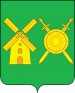 Управление образованияадминистрации  Володарского муниципального районаНижегородской областиПРИКАЗ02 ноября  2020 года                                                                                              № _284_Об организации муниципального этапа всероссийской олимпиады школьников в 2020-2021 учебном году 	 В соответствии с Порядком проведения всероссийской олимпиады школьников, утвержденным приказом Министерства образования и науки Российской Федерации от 18 ноября 2013 года № 1252 «Об утверждении порядка проведения всероссийской олимпиады школьников» ( в редакции приказов Минобрнауки России от 17 марта 2015 года № 249, от 17 декабря 2015года № 1488, от 17 ноября 2016 года № 1435), с приказом Министерства образования, науки и молодежной политики  Нижегородской области «Об утверждении сроков муниципального этапа всероссийской олимпиады школьников в Нижегородской области в 2020-2021 учебном году» от 26.10.2020 № 316-01-63-1752/20,  приказом Министерства образования, науки и молодежной политики  Нижегородской области «Об организации муниципального этапа всероссийской олимпиады школьников в 2020-2021 учебном году» от 28.10.2020 № 316-01-63-1769/20 , в рамках реализации государственной программы «Развитие образования Нижегородской области», утвержденной постановлением Правительства Нижегородской области от 30.04.2014 года № 301,   Порядком проведения школьного и муниципального этапов всероссийской олимпиады школьников в Володарском муниципальном районе, утвержденным приказом Отдела образования, управления образования, культуры, спорта и молодежной политики  администрации Володарского муниципального района Нижегородской области от 22.08.2017г. № 355ПРИКАЗЫВАЮ:Утвердить состав  оргкомитета  муниципального этапа Всероссийской олимпиады школьников (приложение 1).Ответственность за организацию и проведение муниципального этапа всероссийской олимпиады школьников возложить на оргкомитет.Утвердить состав жюри муниципального этапа олимпиады по проверке работ участников муниципального этапа олимпиады (приложение 2).Утвердить количество баллов по общеобразовательным предметам,  необходимое для участия в муниципальном этапе всероссийской олимпиады школьников в 2020-2021 учебном году ( приложение 3). Назначить ответственными за организацию, методическое и техническое сопровождение муниципального этапа олимпиады: Жиганову Л.В., заведующего информационно-диагностическим кабинетомПаникарову Е.В., методиста информационно-диагностического кабинетаОрганизовать проведение муниципального этапа Всероссийской олимпиады школьников в единые сроки, утвержденные Министерством образования, науки и молодежной политики Нижегородской области (приложение 4) с использованием информационно-коммуникационных технологий в части работы жюри олимпиады,  анализа и показа олимпиадных заданий, процедуры апелляции о несогласии с выставленными баллами с соблюдением требований законодательства РФ в области защиты персональных данных.Определить местами проведения муниципального этапа олимпиады - общеобразовательные организации, в которых обучаются участники олимпиады ( приложение 5 ).При проведении муниципального этапа олимпиады  обеспечить выполнение санитарно-эпидемиологических требований к устройству, содержанию и организации работы образовательных организаций и других объектов социальной инфраструктуры для детей и молодежи в условиях распространения новой коронавирусной инфекции, утвержденных Постановлением Главного государственного санитарного врача РФ от 30.06.2020 г. № 16 Определить местом тиражирования и комплектования олимпиадных заданий – информационно-диагностический кабинет Управления образования.Определить ответственным за тиражирование, комплектование и конфиденциальность олимпиадных заданий, сканирование олимпиадных работ Паникарову Е.В., методиста информационно-диагностического кабинета.Определить ответственных за проведение муниципального этапа всероссийской олимпиады школьников в каждой общеобразовательной организации ( приложение 6).Утвердить списки участников муниципального этапа всероссийской олимпиады школьников ( приложение 7).Руководителям общеобразовательных организаций:13.1.при проведении олимпиады обеспечить выполнение санитарно-эпидемиологических требований к устройству, содержанию и организации работы образовательных организаций и других объектов социальной инфраструктуры для детей и молодежи в условиях распространения новой коронавирусной инфекции, утвержденных Постановлением Главного государственного санитарного врача РФ от 30.06.2020 г. № 16;13.2.обеспечить проведение муниципального этапа всероссийской олимпиады школьников в аудиториях , оборудованных средствами видеозаписи. Видеозапись осуществлять с момента вскрытия пакетов с олимпиадными заданиями и в течение всего периода выполнения олимпиадных заданий;13.3.обеспечить хранение и конфиденциальность олимпиадных заданий для муниципального этапа олимпиады, предоставление работ участников олимпиады и записей проведения олимпиады в оргкомитет олимпиады в день проведения олимпиады;  13.4.обеспечить проведение процедуры анализа и показа участникам муниципального этапа олимпиады олимпиадных работ, процедуры рассмотрения апелляции о несогласии с выставленными баллами в аудиториях, оборудованных средствами видеозаписи, общеобразовательных организаций, в которых обучаются участники или с использованием информационно-коммуникационных технологий. Видеозапись осуществлять в течение всего времени процедуры анализа и показа олимпиадных работ, рассмотрения апелляции;13.5. направить на электронный адрес volod_idk@mail.ru сканы согласий на обработку персональных данных всех участников муниципального этапа олимпиады до 06 ноября 2020 г.;13.6. направить комплект документов для аккредитации общественных наблюдателей на муниципальный этап олимпиады в срок до 06 ноября 2020 года.14. Информационно-диагностическому кабинету ( заведующий Жиганова Л.В.):14.1. организовать информационно-разъяснительную работу по вопросам особенностей организации муниципального этапа олимпиады в 2020-2021 учебном году;14.2. обеспечить работу «горячей линии» по организационным вопросам, методическому  и техническому сопровождению муниципального этапа олимпиады с 13 ноября по 17 декабря 2020 года; 14.3.обеспечить координацию действий общеобразовательных организаций по проведению муниципального этапа всероссийской олимпиады школьников;14.4.обеспечить работу жюри муниципального этапа олимпиады;14.5.обеспечить предоставление видеозаписей всех процедур муниципального этапа олимпиады в ИМЦ ( по запросу);14.6. организовать предоставление протоколов, окончательных итогов (рейтингов олимпиад) в ИМЦ; 14.7. провести анализ результатов предметных олимпиад и направить заявки на участие в региональном этапе олимпиады в Министерство образования, науки и молодежной политики Нижегородской области в установленные сроки.15. Контроль за исполнением приказа возложить на заведующего ИДК  Жиганову Л.В.Начальник Управления  образования                                                       Н.Г. СоловьеваПриложение 1к приказу Управления образования от _02 ноября 2020 г. № _284__Состав оргкомитета муниципального этапа всероссийской олимпиады школьников в Володарском муниципальном районе в 2020-2021 учебном годуСоловьева Н.Г.,   начальник Управления  образования - председатель Павлова О.В., заместитель начальника Управления  образованияРогулева О.В., начальник отдела общего и дополнительного  образованияЖиганова Л.В., заведующий информационно-диагностическим кабинетомПаникарова Е.В., методист ИДКВласенко Т.Н., методист ИДККасаткина И.В., методист ИДКПриложение 2к приказу Управления  образования от _02 ноября 2020г. № 284_Состав жюри муниципального этапа всероссийской олимпиады школьников в 2020-2021 учебном годуПриложение 3к приказу Управления  образования от _02 ноября  2020г. № 284_Количество балловпо общеобразовательным предметам,  необходимое для участия в муниципальном этапе всероссийской олимпиады школьников в 2020-2021 учебном годуПриложение 4к приказу Управления  образования от _02 ноября  2020г. № _284_Сроки проведения муниципального этапа всероссийской олимпиады школьников в Володарском муниципальном районе в 2020-2021 учебном годуНачало олимпиад в 9.00 часовПриложение 5к приказу Управления  образования от _02 ноября  2020 г. № _284_Места проведения муниципального этапа всероссийской олимпиады школьников2020-2021 уч. годуПриложение 6к приказу Управления  образования от _02 ноября  2020 г. № _284Ответственные за проведение муниципального этапа всероссийской олимпиады школьников в общеобразовательных организацияхПриложение 7к приказу Управления  образования от _02 ноября  2020г. № _284Список участников муниципального этапа всероссийской олимпиады школьниковАНГЛИЙСКИЙ ЯЗЫК16.11.2020г.ГЕОГРАФИЯ17.11.2020г.ЭКОЛОГИЯ18.11.2020 г.ПРАВО19.11.2020г.РУССКИЙ ЯЗЫК20.11.2020 г.ЭКОНОМИКА24.11.2020 г.ФИЗИКА25.11.2020 г.ЛИТЕРАТУРА27.11.2020 г.ФИЗИЧЕСКАЯ КУЛЬТУРА30.11.2020г.БИОЛОГИЯ01.12.2020 г.ОБЩЕСТВОЗНАНИЕ03.12.2020 г.АСТРОНОМИЯ04.12.2020 гОСНОВЫ БЕЗОПАСНОСТИ ЖИЗНЕДЕЯТЕЛЬНОСТИ07.12.2020г.ХИМИЯ08.12.2020 г.ТЕХНОЛОГИЯ09.12.2020 г.МАТЕМАТИКА10.12.2020г.МИРОВАЯ ХУДОЖЕСТВЕННАЯ КУЛЬТУРА11.12.2020.г.ИСТОРИЯ14.12.2020 г.ИНФОРМАТИКА15.12.2020 г.№ п/пПредметФИО, должность1ФизикаБердникова Е.Г.- председатель жюри, методист ИДКЧлены жюриЧернышова Е.А., учитель МБОУ сш № 1Тылечкина О.Н., учитель МБОУ СШ №2Сорокина О.П., учитель МАОУ СШ № 3Хламова Г.А., учитель МАОУ СШ № 7Игнатьева Т.Ю., учитель МАОУ СШ № 8Романова О.Н., учитель МАОУ СШ №10Скрябин К.В., учитель ГБОУ КШИ ( по согласованию)2ПравоПаникарова Е.В., председатель жюри, методист ИДКЧлены жюриЗайцев В.Ю., учитель МБОУ СШ № 6;Баскакова Е.Д., учитель МАОУ Гимназия №1Поддубская Е.Е., учитель МБОУ СШ № 9;3ЛитератураЖиганова Л.В.- председатель жюри, заведующий ИДКЧлены жюриСуботько З.А., учитель МАОУ «Гимназия «1»;Мороз С.А., учитель МАОУ «Гимназия № 1»Штыкова Н.В., учитель МАОУ СШ № 10;Мацулевич Н.Г., учитель МБОУ СШ №1Макарова Е.С., учитель МБОУ СШ №2;Туманов А.В., учитель МБОУ СШ № 2Евстигнеева О.И., учитель МАОУ СШ №3;Бердникова И.В., учитель МАОУ СШ №3;Полежаева Н.М., учитель МБОУ СШ № 4Рыжова Е.В., учитель МАОУ СШ №8;Ковтун Н.Ю., учитель МАОУ СШ № 8;Савельева Т.А., учитель МБОУ СШ №9;Однорог Т.Н., учитель МБОУ СШ № 9Миронова Т.Г., учитель МАОУ СШ №10;Мусоркина М.В., учитель МБОУ ОШ № 114Английский языкЖиганова Л.В.- председатель жюри, заведующий ИДКЧлены жюриПриходько Е.В., учитель МАОУ «Гимназия №1»;Фролова И.Ф., учитель МАОУ «Гимназия №1»;Селиванова Н.А., учитель МБОУ СШ №1;Куракина У.В., учитель МБОУ сш № 4;Новохацкая А.В., учитель МБОУ СШ № 6Грибова Ю.А., учитель МАОУ СШ №8;Морозова И.Ю., учитель МАОУ СШ № 8Коптелова А.Л., учитель  МБОУ СШ №9;Леонтьева Н.П., учитель МБОУ ОШ № 11;5БиологияБердникова Е.Г.- председатель жюри, методист ИДКЧлены жюриБабаева В.В., учитель МБОУ СШ № 1Пименова Н.Г., учитель МБОУ СШ №2Мозолькина Н.В., учитель МАОУ СШ №3Перегончук Ю.В., учитель МАОУ СШ № 7Соболева Е.С., учитель МАОУ СШ №8Синицына Г.В., учитель МАОУ СШ №10Ракова С.И., учитель МБОУ ОШ № 11Татаринова Н.В., учитель ГБОУ КШИ ( по согласованию)6ОбществознаниеПаникарова Е.В., председатель жюри, методист ИДКЧлены жюриКоленченко Е.М., учитель МАОУ «Гимназия №1»Соколовская Н.Е., учитель МБОУ СШ № 2Сошкина Л.Е., учитель МАОУ СШ № 3Подпорин С.Е., учитель МБОУ СШ № 5Зайцев В.Ю.,  учитель МБОУ СШ № 6Яковчукова Г.В., учитель МАОУ сш № 7Баскакова Е.Д., учитель МАОУ Гимназия № 1Поддубская Е.Е., учитель МБОУ СШ № 9Пересечанская А.С., учитель МАОУ СШ № 107МатематикаПаникарова Е.В., председатель жюри, методист ИДКЧлены жюриДятел О.И., учитель МАОУ «Гимназия № 1»Милюкова Е.Ю., учитель  МБОУ СШ №2Шуварина Е.Н., учитель  МБОУ СШ №2Сорокина О.П., МАОУ СШ №3Копкина Л.В., учитель МБОУ СШ № 5Толкачева Н.С., учитель МАОУ СШ №8Мельничук Т.В., учитель МАОУ СШ №8Кулакова О.Г., учитель МБОУ СШ №9Богданова М.Д., МАОУ СШ №10Филиппова Л.И., учитель МАОУ СШ №10Полякова Н.В., учитель МАОУ СШ № 10Барчукова Н.А, учитель ГБОУ КШИ ( по согласованию)8Русский языкЖиганова Л.В.- председатель жюри, заведующий ИДКЧлены жюриСуботько З.А., учитель МАОУ «Гимназия №1»Мацулевич Н.Г., учитель МБОУ СШ №1Штыкова Н.В., учитель МАОУ СШ № 10Макарова Е.С., учитель  МБОУ СШ №2Евстигнеева О.И., учитель МАОУ СШ №3Полежаева Н.М., учитель  МБОУ СШ №4Драгунова Н.В., учитель МБОУ СШ № 6Боброва О.К., учитель МБОУ СШ № 6Павлихина Л.И., учитель МАОУ СШ № 7Рыжова Е.В., учитель МАОУ СШ №8Савельева Т.А., учитель МБОУ СШ №9Однорог Т.Н., учитель МБОУ СШ №9Миронова Т.Г., учитель МАОУ СШ №10Штыкова Н.В., учитель МАОУ СШ № 10Дементьева О.В., учитель МАОУ СШ № 10Мусоркина М.В., учитель МБОУ ОШ № 11Чемарова М. А., учитель ГБОУ КШИ ( по согласованию)9ГеографияЖиганова Л.В.-председатель жюри, методист ИДКЧлены жюриГулик С.Л., учитель МАОУ «Гимназия № 1»Кузина И.В., учитель МБОУ СШ № 2Ларина Г.Г., учитель МАОУ СШ № 3Грибова А.А., учитель МБОУ СШ № 9Верещагина И.С., учитель МБОУ сш № 610ХимияБердникова Е.Г.- председатель жюри, методист ИДКЧлены жюриБабаева В.В., учитель МБОУ СШ №1Пименова Н.Г., учитель МБОУ СШ № 2Короткова Л.Б., учитель МБОУ СШ № 6Перегончук Ю.В., учитель МАОУ СШ № 7Соболева Е.С., учитель МАОУ СШ № 8Синицына Г.В.,  учитель МАОУ СШ №10Татаринова Н.В., учитель МАОУ «Гимназия №1»11ИсторияПаникарова Е.В., председатель жюри, методист ИДКЧлены жюриНовикова Ю.П., учитель МБОУ СШ № 2Чунакова Е.Н., учитель МАОУ СШ № 3Рыбакова Е.В., учитель МАОУ СШ № 3Яковчукова Г.В., учитель МАОУ СЩ № 7Поддубская Е.Е., учитель МБОУ СШ № 9Дектярева М.В., учитель МАОУ СШ № 10Коленченко Е.М., учитель МАОУ «Гимназия №1»12ТехнологияКасаткина И.В.- председатель жюри, методист ИДКЧлены жюриДенежкина В.В., учитель МАОУ «Гимназия № 1»Гулик О.П., учитель МАОУ «Гимназия № 1»Семенова Е.Б., учитель МАОУ СШ №3Лыков О.Ю., учитель МАОУ СШ №3Курзаева М.Е., учитель МБОУ СШ №2Февралев В.В., учитель МБОУ СШ №2Воронина И.Е., учитель МБОУ СШ №9Бессонов И.А., учитель МАОУ сш № 10Туманова М.В., учитель МБОУ сш № 613Физическая культураКасаткина И.В.- председатель жюри, методист ИДКЧлены жюриГорбунов В.А., учитель МБОУ СШ №1Билетнов А.И., учитель МБОУ СШ № 2Зубач Е.В., учитель МБОУ СШ № 2Родионова Т.В., учитель МАОУ СШ № 3Бодряков В.С.. учитель МАОУ СШ № 3Орлова Е.Н., учитель МБОУ СШ № 5Сивак А.А., учитель МАОУ сш № 8Соболев С.И., учитель МАОУ СШ № 8Клименко С.И., учитель МБОУ СШ № 9Данилова И.Г., учитель МБОУ СШ № 9Поляков А.В., учитель МАОУ СШ № 10Измайлова Е.Е., учитель МБОУ ОШ № 11 Кокурин В.К., учитель МАОУ Гимназия № 1Давыдова Я.П., учитель МАОУ Гимназия № 114ЭкономикаПаникарова Е.В.-председатель жюри, методист ИДКЧлены жюриАндроник О.И., директор МАОУ Гимназия № 1Кузина И.В., учитель МБОУ СШ № 2Лунина Т.А., учитель МБОУ СШ № 4;Пересечанская  А.С., учитель МАОУ СШ № 1015 ЭкологияЖиганова Л.В.-председатель жюри, методист ИДКЧлены жюриПименова Н.Г., учитель МБОУ СШ № 2Мозолькина Н.В., учитель  МАОУ СШ № 3Шуклина М.В., учитель МБОУ СШ № 5Верещагина И.С., учитель МБОУ СШ № 616ИнформатикаПаникарова Е.В., председатель жюри, методист ИДКЧлены жюриПавлюков А.М., учитель МАОУ «Гимназия №1»Кеменов А.И., учитель МАОУ СШ №3Коптелова Т.А., учитель МАОУ СШ №817Основы безопасности жизнедеятельностиКасаткина И.В.- председатель жюри, методист ИДКЧлены жюриРаевский О.В., учитель МАОУ «Гимназия №1»Горбунов В.А., учитель МБОУ СШ №1Васькевич Т.В., учитель  МБОУ СШ №2Лыков О.Ю, учитель МАОУ СШ № 3Круподерова Т.В., директор МБОУ СШ № 5Перегончук В.Д., учитель МАОУ СШ № 7Соболев С.И., учитель МАОУ СШ № 8Лапшин С.А., учитель МБОУ СШ № 9Кучаров Н Т., учитель ГБОУ КШИ ( по согласованию)18Мировая художественная культураКасаткина И.В.- председатель жюри, методист ИДКЧлены жюриШакирова О.Ю., учитель МАОУ сш № 3Любимова М.В., учитель МБОУ сш № 2Мельникова И.Е., учитель МБОУ сш № 9№ п/пОбщеобразовательный предметНеобходимое количество балловНеобходимое количество балловНеобходимое количество балловНеобходимое количество балловНеобходимое количество баллов№ п/пОбщеобразовательный предмет7 класс8 класс9 класс10 класс11 класс1Физика15 202020202Право--2438383Литература35353535354Английский язык25252525255Биология26253030306Обществознание45504040407Математика222228Русский язык35505040409География193146213310Химия-2020151511История404540404012Технология151315151513Физическая культураДевочки-80Девочки-80Девочки-80Девочки-80Девочки-8013Физическая культураМальчики-80Мальчики-80Мальчики-80Мальчики-80Мальчики-8014Экономика--50505015Экология505060606016Информатика15015015015015017Основы безопасности жизнедеятельности454570706018МХК--50598019Астрономия38888№ п/пПредметСроки проведенияАнглийский язык 16 ноября 2020 годаГеография 17 ноября 2020 годаЭкология18 ноября 2020 годаПраво19 ноября 2020 годаРусский язык20 ноября 2020 годаЭкономика24 ноября 2020 годаФизика25 ноября 2020 годаЛитература27 ноября 2020 годаФизическая культура30 ноября 2020 годаБиология01 декабря 2020 годаОбществознание 03 декабря 2020 годаАстрономия04 декабря 2020 годаОсновы безопасности жизнедеятельности07 декабря 2020 годаХимия08 декабря 2020 годаТехнология09 декабря 2020 годаМатематика10 декабря 2020 годаИскусство ( мировая художественная культура)11 декабря 2020 годаИстория14 декабря 2020 годаИнформатика15 декабря 2020 года1Муниципальное бюджетное общеобразовательное учреждение средняя школа № 12Муниципальное бюджетное общеобразовательное учреждение средняя школа № 23Муниципальное автономное общеобразовательное учреждение средняя школа № 34Муниципальное бюджетное общеобразовательное учреждение средняя школа № 4 им. В .Садового5Муниципальное бюджетное общеобразовательное учреждение средняя школа № 56Муниципальное бюджетное общеобразовательное учреждение средняя школа № 67Муниципальное автономное общеобразовательное учреждение средняя школа № 78Муниципальное автономное общеобразовательное учреждение средняя школа № 89Муниципальное бюджетное общеобразовательное учреждение средняя школа № 910Муниципальное автономное общеобразовательное учреждение средняя школа № 1011Муниципальное бюджетное общеобразовательное учреждение основная школа №1112Муниципальное автономное общеобразовательное учреждение «Гимназия № 1»13ГБОУ Кадетская школа-интернат им. А. Рожкова№ п/пНаименование ООФИО ответственногоМуниципальное бюджетное общеобразовательное учреждение средняя школа № 1Бароненко Елена ЮрьевнаМуниципальное бюджетное общеобразовательное учреждение средняя школа № 2Васильева Алла КонстантиновнаМуниципальное автономное общеобразовательное учреждение средняя школа № 3Бердникова Елена ГеоргиевнаМуниципальное бюджетное общеобразовательное учреждение средняя школа № 4 им. В .СадовогоКириллова Ольга ЮрьевнаМуниципальное бюджетное общеобразовательное учреждение средняя школа № 5Щербаков Дмитрий АндреевичМуниципальное бюджетное общеобразовательное учреждение средняя школа № 6Кильдишева Евгения ОлеговнаМуниципальное автономное общеобразовательное учреждение средняя школа № 7Дик Марина АлександровнаМуниципальное автономное общеобразовательное учреждение средняя школа № 8Плюскова Светлана ВладимировнаМуниципальное бюджетное общеобразовательное учреждение средняя школа № 9Николаенко Евгений ВасильевичМуниципальное автономное общеобразовательное учреждение средняя школа № 10Мастрюкова Анна АлексеевнаМуниципальное бюджетное общеобразовательное учреждение основная школа №11Бойченко Ирина ВладимировнаМуниципальное автономное общеобразовательное учреждение «Гимназия № 1»Соколова Марина АлександровнаГБОУ «Кадетская школа-интернат им. А. Рожкова»Антипова Мария Александровна№ п/пФИОООКласс Шингариева Алина РинатовнаМБОУ СШ № 17Ерастова Алиса ОлеговнаМБОУ СШ № 4 7Карасёва Елизавета МихайловнаМБОУ СШ № 17Потемкин Дмитрий АлександровичМАОУ СШ № 77Власова Валерия АлександровнаМБОУ ОШ № 117Глазкова Виктория Васильевна МАОУ СШ № 37Антонова Ксения ВитальевнаМБОУ СШ № 17Бердников Глеб ГеоргиевичМАОУ СШ № 77Матюшкин Артем Александрович МБОУ СШ №57Соловьeв Ярослав СергеевичМБОУ СШ № 67Медведев Александр Сергеевич МБОУ СШ № 57Кирияк Иван Александрович МАОУ СШ № 38Кантемирова Кристина ВадимовнаГимназия № 18Нечитайлова Елизавета ДмитриевнаГимназия № 18Савушина Алина МаксимовнаМБОУ СШ № 18Лопатникова Виктория МихайловнаМБОУ СШ № 28Каляева Анастасия ПавловнаГимназия № 18Ананичева Ирина АндреевнаГимназия № 18Кашин Илья СергеевичГимназия № 18Миронова Ульяна ГеннадьевнаМБОУ ОШ № 118Тишин Владимир ВладимировичМАОУ СШ № 78Гаврина Мария СергеевнаМБОУ СШ №58Тараканов Александр ВалерьевичМБОУ СШ №58Кузлякина Анастасия АртёмовнаМАОУ СШ № 88Лизина Ксения АлексеевнаМАОУ СШ № 38Яковлев Роман ОлеговичМБОУ СШ № 18Ежова Юлия СергеевнаМАОУ СШ № 38Лазарева Мария АлександровнаМБОУ СШ № 28Калинина Дарья АлександровнаГимназия № 18Павликов Данил ЮрьевичГимназия № 18Минеев Кирилл ИгоревичГимназия № 18Чезрякова Юлия ДмитриевнаГимназия № 19Пайтян Ален АрмиковичГимназия № 19Бароха Софья МихайловнаГимназия № 19Переведенцева Екатерина КонстантиновнаГимназия № 19Карычева Ангелина РуслановнаГимназия № 19Ковальков Даниил РомановичМБОУ СШ № 29Лукичев Виталий Константинович МБОУ СШ №59Фирсов  Артем ВладимировичГимназия № 19Тимченко Наталья СергеевнаМБОУ СШ № 19Шульц Полина АндреевнаМБОУ СШ № 99Борисов Антон АлексеевичГБОУ КШИ9Бeжeнцeва Алина АлексеевнаМБОУ СШ № 69Лялин Сергей АлексеевичГимназия № 19Пысина Милана АлексеевнаГимназия № 19Кузенкова Анна ПавловнаМБОУ СШ № 4 9Берёзин Сергей ВитальевичМБОУ СШ № 4 9Елагина Мария ПавловнаМБОУ ОШ № 119Князев Егор АндреевичМБОУ СШ № 4 9Коровинская Екатерина Пaвловнa МБОУ ОШ № 119Агаев Арзу Афлатун-оглыГимназия № 110Курьянова Софья ВладимировнаГимназия № 110Карапетян Карина Саргисовна МАОУ СШ № 810Стрежнев Александр ДмитриевичМАОУ СШ № 810Скрипник Дарья ДмитриевнаМБОУ СШ № 910Чертков Николай МихайловичГБОУ КШИ10Яшин Иван ВячеславовичГБОУ КШИ10Сильнов Кирилл КонстантиновичГБОУ КШИ10Кобликов Иван СергеевичГБОУ КШИ10Воронин Владимир СергеевичГБОУ КШИ10Ананичева Анастасия АндреевнаГимназия № 110Панков Александр Анатольевич МАОУ СШ № 310Губин Владимир АлексеевичГБОУ КШИ10Ачкасова Светлана МаксимовнаМБОУ СШ № 111Нестеренко Маргарита ВладимировнаМБОУ СШ № 911Миронова Анастасия Александровна МАОУ СШ № 311Аглушевич Ангелина АлександровнаГимназия № 111Федулова Екатерина СергеевнаМБОУ СШ № 911Кузьминов Иван ВасильевичГБОУ КШИ11Марушин Алексей МихайловичГБОУ КШИ11Старова Ксения АндреевнаМАОУ СШ №811Филиппов Алeксандр ДeнисовичМБОУ СШ № 611Несмеянов Никита АлександровичМБОУ СШ № 911Серебряков Иван БорисовичМБОУ СШ № 911Бойко Альбина ИгоревнаГимназия № 111Ермишин Даниил ЮрьевичГимназия № 111№ п/пФИОООКласс Борисова Елизавета АлександровнаМБОУ СШ № 67Синельщикова Дарья СергеевнаМБОУ СШ № 67Соловьев Ярослав СергеевичМБОУ СШ № 67 Рзаева Дарья РуслановнаМАОУ СШ № 37Ерастова Алиса ОлеговнаМБОУ СШ № 47Павленкова Полина МихайловнаМБОУ СШ № 47 Милютин Роман СергеевичМАОУ СШ № 37 Сипатова Ульяна МихайловнаМАОУ СШ № 37Новиков Андрей ЕвгеньевичМБОУ СШ № 27Воеводин Иван СергеевичМБОУ СШ № 47Метелкина Варвара ДмитриевнаМБОУ ОШ № 117Синицина Полина Ильинична МБОУ СШ № 17Курятникова Арина ЕгоровнаМБОУ СШ № 27Морарь Ксения СергеевнаМБОУ СШ № 27Кикоть Анастасия ГригорьевнаМБОУ СШ № 67Оводкова Альбина Александровна                                  МАОУ СШ № 107Ковалева Екатерина СергеевнаМБОУ СШ № 67Смирнова Ксения СергеевнаМБОУ СШ № 27Чугунов Тимофей АлексеевичМБОУ СШ № 47Огурцова Алина ДмитриевнаМБОУ СШ № 27Пенкина Екатерина ПавловнаМАОУ СШ № 37Ламзина Диана ДенисовнаМАОУ СШ № 87Филинова Елизавета ЕвгеньевнаМБОУ СШ № 97Подпорина Дарья СергеевнаМБОУ СШ № 97Полякова Полина АртемовнаМБОУ СШ № 67Тураносов Роман ИгоревичМБОУ СШ № 27Гусейнова Сабина Эмил-кызыМБОУ СШ № 27Зыков Владислав АлексеевичМБОУ СШ № 27Балов Максим ВалерьевичМБОУ СШ № 27Казакова Анастасия ДмитриевнаМБОУ СШ № 27Матюшкин Артём АлександровичМБОУ СШ № 57Каленюк Анна ЕвгеньевнаМБОУ СШ № 57Лазарева Мария АлександровнаМБОУ СШ № 28Евстратова Ульяна АлексеевнаМБОУ СШ № 28Каляева Анастасия ПавловнаГимназия № 18Кирияк Иван АлександровичМАОУ СШ № 38Соловьёв Никита МихайловичМБОУ СШ№ 48Селезнёв Данила ЕвгеньевичМБОУ СШ № 28Кантемирова Кристина ВадимовнаГимназия № 18Катраев Игорь ВладимировичМБОУ СШ № 58Красильникова Татьяна ДмитриевнаМАОУ СШ № 108Шульпина Карина СергеевнаМАОУ СШ № 38Шишкова Александра АлександровнаМБОУ СШ № 58Волгушев Ярослав АндреевичМБОУ СШ № 28Попова Ксения СтепановнаМАОУ СШ № 108Смыков Андрей ВячеславовичГимназия № 18Лопатникова Виктория МихайловнаМБОУ СШ № 28Шерстнева Юлианна ЕвгеньевнаГимназия № 18Вакуленко Максим ДенисовичМБОУ СШ № 58Шиханова Ирина АлександровнаМБОУ СШ № 68Яковлев Роман ОлеговичМБОУ СШ № 18Щапова Дарья Сергеевна МАОУ СШ № 39Гусева Полина ВладимировнаГимназия № 19Чезрякова Юлия ДмитриевнаГимназия № 19Пайтян Ален АрмиковичГимназия № 19Афонин Николай Сергеевич МАОУ СШ № 39Фирсов Артем ВладимировичГимназия № 19Берёзин Сергей ВитальевичМБОУ СШ № 49Никель Иван ДмитриевичГимназия № 19Пантелеев Алексей СергеевичМБОУ СШ № 29Ташлыков Владислав АнтоновичМБОУ СШ № 49Романова Арина РомановнаМАОУ СШ № 39Курашова  Анастасия ВладимировнаМАОУ СШ № 109Набатов Артём АлександровичМБОУ СШ № 49Солдаткин Антон ДмитриевичМБОУ СШ № 29Князев Егор АндреевичМБОУ СШ № 49 Гусева Софья АлексеевнаМАОУ СШ № 39Борисов Антон АлексеевичГБОУ КШИ9Ковальков Даниил РомановичМБОУ СШ № 29Лукичев Виталий КонстантиновичМБОУ СШ № 59Тихно Алина ЕвгеньевнаМБОУ СШ № 59Шадаев Алексей ВладимировичМБОУ СШ № 59Акбаева Мария ДмитриевнаМАОУ СШ № 109Булгакова Виктория ОлеговнаМБОУ СШ № 19Кабанина Арина АлександровнаМАОУ СШ № 109Рожкова Алина АлексеевнаМБОУ СШ № 19Савута Анна ДенисовнаМАОУ СШ № 109Ухова Анастасия АлександровнаМБОУ СШ № 59Чиняев Владислав ВалерьевичМБОУ СШ № 59Кокурин Виктор АлексеевичГБОУ КШИ10Лукоянова Юлия АлексеевнаМАОУ СШ №310Корнюшина Полина ЕвгеньевнаМБОУ СШ № 510Восилов  Сангимурад МахмадшарифджоновичГБОУ КШИ10Кривая Анна СергеевнаМБОУ СШ № 210Воронин Владимир СергеевичГБОУ КШИ10Губин Владимир АлексеевичГБОУ КШИ10Лещева Ульяна КонстантиновнаМБОУ СШ № 610Авдеева Олеся ОлеговнаМБОУ СШ № 211Купоросова Мария ЮрьевнаМБОУ СШ № 211Грибанов Сергей ЭдуардовичМБОУ СШ № 211Панкратов Кирилл ВениаминовичГБОУ КШИ11Каменева Ирина ВладимировнаМБОУ СШ № 211№ п/пФИОООКласс Гинанова Алина РашидовнаМБОУСШ № 27Волкова Елизавета АлексеевнаМБОУСШ № 27Тураносов Роман ИгоревичМБОУСШ № 27Огурцова Алина ДмитриевнаМБОУСШ № 27Гусейнова Сабина Эмил-кызыМБОУСШ № 27Чакина Валентина ВасильевнаМАОУ СШ № 87Укладова Альбина ДенисовнаМБОУСШ № 28Селезнёв Данила ЕвгеньевичМБОУСШ № 28Лазарева Мария АлександровнаМБОУСШ № 28Бирюкова Мария АндреевнаМБОУСШ № 28Коноплёв Дмитрий ЕвгеньевичМАОУ СШ № 88Кузлякина Анастасия АртемовнаМАОУ СШ № 88Бендов Алексей СергеевичМБОУСШ № 28Евстратова Ульяна АлексеевнаМБОУСШ № 28Павлова Елизавета МихайловнаМБОУСШ № 29Ковальков Даниил РомановичМБОУСШ № 29Шашкова Руслана ДмитриевнаМБОУСШ № 29Соболев Роман СергеевичМАОУ СШ № 89Солдаткин Антон ДмитриевичМБОУСШ № 29Соколова Полина Сергеевна МАОУ СШ № 89Кривая Анна СергеевнаМБОУСШ № 210Бухвалова Екатерина АлексеевнаМБОУ СШ № 210Швецов Сергей АлексеевичМБОУ СШ № 210Написанова Ксения ЕвгеньевнаМБОУ СШ № 210Качан Владислав НиколаевичМБОУ СШ № 511Иванова Софья СергеевнаМБОУ СШ № 511Курильская Дарья АнтоновнаМБОУ СШ № 511Трифонова Дарья  ЮрьевнаМБОУ СШ № 511№ п/пФИОООКласс Романова Арина РомановнаМАОУ СШ № 39Пучков Александр ЕвгеньевичМАОУ СШ№109Зеленцов Иван АлександровичМАОУ СШ 109Кернасовский Кирилл АлександровичМАОУ СШ№109Курятников Дмитрий МаксимовичМБОУ СШ № 29Гусева Полина ВладимировнаГимназия № 19Кириллова Алина РомановнаМБОУ СШ № 29Фунтиков Никита АлексеевичМАОУ СШ № 39Эль Бахи УалидМБОУ СШ № 29Мингерик Анжелика ДенисовнаГимназия № 1 9Пантелеев Алексей СергеевичМБОУ СШ № 29Боровков Кирилл ЮрьевичМАОУ СШ№1010Курьянова Софья ВладимировнаГимназия № 110Шаленков Евгений ИвановичМАОУ СШ 1010Оралин Андрей ЮрьевичГимназия № 110Кривая Анна СергеевнаМБОУ СШ № 210Написанова Ксения ЕвгеньевнаМБОУ СШ № 210Бухвалова Екатерина АлексеевнаМБОУ СШ № 210Лукоянова Юлия АлексеевнаМАОУ СШ № 310Касаткина Юлия ВладимировнаГимназия № 111Файзулаев Али АсановичГимназия № 111Гурьянова Дарья ДмитриевнаГимназия№ 111Пивоваров Владимир АлександровичГимназия№ 111Мартынова Евгения СергеевнаМАОУ СШ№1011Смагин Виктор АлексеевичМАОУ СШ№1011 Грибанов Сергей ЭдуардовичМБОУ СШ № 211Калугина Екатерина АлексеевнаМБОУ СШ № 211Авдеева Олеся ОлеговнаМБОУ СШ № 211Захарова Виктория ВалерьевнаМБОУ СШ № 211№ п/пФИОООКласс Иванова Людмила ВладимировнаМАОУ СШ № 107Соловьев Ярослав СергеевичМБОУ СШ № 67Кикоть Анастасия ГригорьевнаМБОУ СШ № 67Солодухина Арина МихайловнаМБОУ СШ № 67Борисова Елизавета АлександровнаМБОУ СШ № 67Синицына Полина ИльиничнаМБОУ СШ № 17Лебедева Полина РомановнаМБОУ СШ № 17Синельщикова Дарья СергеевнаМБОУ СШ № 67Полякова Полина АртемовнаМБОУ СШ № 67Дербенева Кристина СтаниславовнаМБОУ СШ № 67Ковалева Екатерина СергеевнаМБОУ СШ № 67Новикова Алла АлексеевнаМБОУ СШ № 27Ерастова Алиса ОлеговнаМБОУ СШ № 47Ламзина Диана ДенисовнаМАОУ СШ № 87Васильева Вероника СергеевнаМБОУ СШ № 17Власова Валерия АлександровнаМБОУ ОШ № 117Метёлкина Варвара ДмитриевнаМБОУ ОШ № 117Кустова Арина МихайловнаГимназия № 17Шингариева Алина РинатовнаМБОУ СШ № 17Новиков Дмитрий ВитальевичГимназия № 17Филинова Елизавета ЕвгеньевнаМБОУ СШ № 97Глазкова Виктория Васильевна МАОУ СШ № 37Астафьев Егор ОлеговичМАОУ СШ № 87Юматова Полина СергеевнаМБОУ СШ № 17Адельфинская Ирина СергеевнаМАОУ СШ № 77Кантемирова Кристина ВадимовнаГимназия № 18Денисова Полина Сергеевна МАОУ СШ № 38Дектярев Александр НиколаевичМБОУ СШ № 48Ежова Юлия СергеевнаМАОУ СШ № 38Лазарева Мария АлександровнаМБОУСШ № 28Надежкина Диана ВладиславовнаМБОУ СШ № 68Николаева Марина ВладимировнаМБОУ СШ № 98Азизова Милана МагомедовнаМБОУ СШ № 68Ким Милана ЕгоровнаМБОУ СШ № 98Шишкова Александра АлександровнаМБОУ СШ № 58Нечитайлова Елизавета ДмитриевнаГимназия № 18Ромашина Алина НиколаевнаМБОУ СШ № 98Кислюнин Егор ДмитриевичГимназия № 18Макагонова Виктория АртемовнаГимназия № 18Лизина Ксения АлексеевнаМАОУ СШ № 38Яковлев Роман ОлеговичМБОУ СШ № 18Меркулова Полина АндреевнаМАОУ СШ № 38Кузлякина Анастасия АртемовнаМАОУ СШ № 88Проценко Надежда ВасильевнаМБОУСШ № 28Куликова Виктория НиколаевнаГимназия № 18Новикова Елизавета ИгоревнаМБОУ СШ № 68Щербакова Яна АндреевнаМБОУ СШ № 58Молькова Виктория АртемовнаМБОУ СШ № 48Селезнёв Данила ЕвгеньевичМБОУСШ № 28Капралова Анастасия АлександровнаМБОУ СШ № 18Каляева Анастасия ПавловнаГимназия № 18Громова Яна АлександровнаМАОУ СШ № 78Лопатникова Виктория МихайловнаМБОУСШ № 28Калашникова Анастасия ВладимировнаМАОУ СШ № 38Укладова Альбина ДенисовнаМБОУСШ № 28Чезрякова Юлия ДмитриевнаГимназия № 19Беженцева Алина АлексеевнаМБОУ СШ № 69Гусева Полина ВладимировнаГимназия № 19Епланова Кристина ПавловнаМБОУ СШ № 69Тимченко Наталья СергеевнаМБОУ СШ № 19Пайтян Ален АрмиковичГимназия № 19Редекоп Виктория ИгоревнаМБОУ СШ № 99Зуйкова Александра АлександровнаМБОУ СШ № 19Березин Сергей ВитальевичМБОУ СШ № 49Рожкова Арина АлексеевнаМБОУ СШ № 19Бароха Софья МихайловнаГимназия № 19Борисов Антон АлексеевичГБОУ КШИ9Зубрилова Надежда СергеевнаМБОУ СШ № 49Ковальков Даниил РомановичМБОУ СШ № 29Рзаев Евгений Русланович МАОУ СШ № 39Шульц Полина АндреевнаМБОУ СШ № 99Карычева Ангелина РуслановнаГимназия № 19Салова Ольга ФедоровнаМАОУ СШ № 39Щапова Дарья СергеевнаМАОУ СШ № 39Матвеева София МихайловнаМБОУ ОШ № 119Осокина Карина ОлеговнаМБОУ СШ № 29Коровинская Екатерина ПавловнаМБОУ ОШ № 119Герасимова Екатерина АндреевнаМБОУ СШ № 29Фролова Аделина ВладимировнаМБОУ СШ № 29Девяткин Иван НиколаевичМАОУ СШ № 79Тихно Алина ЕвгеньевнаМБОУ СШ № 59Середкина Анастасия СергеевнаМАОУ СШ № 79Овсянникова Алёна СергеевнаМБОУ СШ № 69Фесенко Дарья СергеевнаМБОУ СШ № 99Таранова Екатерина МихайловнаМБОУ СШ № 49Ухова Анастасия АлександровнаМБОУ СШ № 59Шаталова Виктория ЕвгеньевнаМАОУ СШ № 89Гусева Софья АлексеевнаМАОУ СШ № 39Карпова Валентина ВладимировнаМБОУ СШ № 610Воронкова Полина АндреевнаГимназия № 110Лукоянова Юлия Алексеевна МАОУ СШ № 310Калинин Никита АлександровичГБОУ КШИ10Лещева Ульяна Константиновна МБОУ СШ № 610Курьянова Софья ВладимировнаГимназия № 110Маслова Виктория ИгоревнаМБОУ СШ № 610Воронин Владимир СергеевичГБОУ КШИ10Корнюшина Полина ЕвгеньевнаМБОУ СШ № 510Калинина Анастасия ВалентиновнаМБОУ СШ № 510Коновалова Александра ДмитриевнаГимназия № 110Олегов Рустам ОлеговичМБОУ СШ № 510Алехнович Мария Алексеевна МБОУ СШ № 511Куванова Мария АлександровнаГимназия № 111Соловьева Дарья ГригорьевнаМБОУ СШ № 611Балашова Анастасия АндреевнаМБОУ СШ № 611Нестеренко Маргарита ВладимировнаМБОУ СШ № 911Ражиков Ярослав ОлеговичГБОУ КШИ11Иванова Софья СергеевнаМБОУ СШ № 511Макарова Виктория СергеевнаМБОУ СШ № 911Федулова Екатерина СергеевнаМБОУ СШ № 911Касаткина Юлия ВладимировнаГимназия № 111Макарова Маргарита СергеевнаМБОУ СШ № 911Гудков Дмитрий КонстантиновичГБОУ КШИ11Филиппов Александр ДенисовичМБОУ СШ № 611Старова Ксения АндреевнаМАОУ СШ № 811Зуева Анна АлексеевнаМБОУ СШ № 211Хурцилава Анжелика УчаевнаМБОУ СШ № 911Калугина Екатерина АлексеевнаМБОУ СШ № 211Миронова Анастасия Александровна МАОУ СШ № 311Исмаилова Лала РахимовнаМБОУ СШ № 911Сухарев Иван ДмитриевичГБОУ КШИ11Абумова Анастасия СергеевнаМАОУ СШ № 311Пушкова Анастасия СергеевнаМАОУ СШ № 311Нефёдов Александр АлександровичМБОУ СШ № 911Сочилина Евгения АндреевнаМБОУ СШ № 911Варзаева Варвара ПавловнаМБОУ СШ № 611Шелудченков Константин АлексеевичМБОУ СШ № 611Смирнова Алина ВадимовнаМБОУ СШ № 611№ п/пФИОООКласс Фролова Аделина ВладимировнаМБОУ СШ № 29Ковальков Даниил РомановичМБОУ СШ № 29Герасимова Екатерина АндреевнаМБОУ СШ № 29Солдаткин Антон ДмитриевичМБОУ СШ № 29Осокина Карина ОлеговнаМБОУ СШ № 29Коровинская Екатерина ПавловнаМБОУ ОШ №119Курятникова Варвара МаксимовнаМБОУ СШ № 29Курьянова Софья ВладимировнаГимназия  № 110Воронкова Полина АндреевнаГимназия  № 110Коновалова Александра ДмитриевнаГимназия  № 110Ананичева Анастасия АндреевнаГимназия  № 110Бухаров Даниил ВитальевичГимназия  № 110Ерохин Никита СергеевичГимназия  № 110Агаев Арзу АфлатуноглыГимназия  № 110Оралин Андрей ЮрьевичГимназия  № 110Ефимов Филипп ОлеговичГимназия  № 110Горбунова Дарья АндреевнаГимназия  № 110Швецов Сергей АлексеевичМБОУ СШ № 210Кулагина Алина ВладимировнаГимназия  № 110Смагин Виктор АлексеевичМАОУ СШ№1010Касаткина Юлия ВладимировнаГимназия  № 111Гурьянова Дарья ДмитриевнаГимназия  № 111Файзуллаев Али АсановичГимназия  № 111Кононова Дана СергеевнаГимназия  № 111Куванова Мария АлександровнаГимназия  № 111Аглушевич Ангелина АлександровнаГимназия  № 111Захарова Виктория ВалерьевнаМБОУ СШ № 211Романова Арина СергеевнаГимназия  № 111№ п/пФИОООКласс Новиков Андрей ЕвгеньевичМБОУ СШ № 27Гинанова Алина РашидовнаМБОУ СШ № 27Гусейнова Сабина Эмил кызыМБОУ СШ № 27Евстифеева Виктория АлиевнаМБОУ СШ № 57Костюнина Екатерина СергеевнаМБОУ СШ № 27Кургузов Никита ЕвгеньевичМБОУ СШ № 27Ликанова Дарья ЮрьевнаМБОУ СШ № 57Матюшкин Артём АлександровичМБОУ СШ № 57Савин Кирилл АлександровичМБОУ СШ № 97Синицына Ксения СергеевнаМБОУ СШ № 57Беляева Арина МаксимовнаМАОУ СШ № 107Антонова Ксения ВитальевнаМБОУ СШ № 17Бондаренко Александр АлександровичГимназия № 17Джумок Илья ВладимировичГимназия № 17Лебедева Полина РомановнаМБОУ СШ № 17Сергеев Михаил ИвановичМБОУ СШ № 17Туманова Ксения ВладимировнаМБОУ СШ № 67Попова Софья АлександровнаМБОУ СШ № 97Синицына Полина ИльиничнаМБОУ СШ № 17Калиберда Кира ЕвгеньевнаМБОУ СШ № 57Красильникова Татьяна ДмитриевнаМАОУ СШ № 108Погодина Татьяна Александровна       МАОУ СШ № 108Евстратова Ульяна АлексеевнаМБОУ СШ № 28Кирияк Иван АлександровичМАОУ СШ № 38Шайдуллин Тимур ДамировичМБОУ СШ № 28Салова Ольга ФедоровнаМАОУ СШ № 39Фесенко Дарья Сергеевна   МБОУ СШ № 99Чезрякова Юлия ДмитриевнаГимназия № 19Лукоянова Юлия АлексеевнаМАОУ СШ  № 310Смирнов Роман ВикторовичМБОУ СШ № 510Грибанов Сергей ЭдуардовичМБОУ СШ № 211Косулин   Кирилл   Николаевич   МБОУ СШ № 911Несмеянов   Никита   Александрович   МБОУ СШ № 911Аладьин Михаил НиколаевичМАОУ СШ № 311Дмитриева Анастасия ПавловнаМАОУ СШ № 311Дудырев Федор СергеевичМАОУ СШ №811Каменева Ирина ВладимировнаМБОУ СШ № 211Качан Владислав НиколаевичМБОУ СШ № 511№ п/пФИОООКласс Филинова Елизавета ЕвгеньевнаМБОУ СШ № 97Курятникова Арина ЕгоровнаМБОУ СШ № 27Глазкова Виктория ВасильевнаМАОУ СШ № 37Новикова Алла АлексеевнаМБОУ СШ № 27Поздеев Егор МихайловичМБОУ СШ №57Синицына Ксения СергеевнаМБОУ СШ №57Григорьева Анастасия АлексеевнаМАОУ СШ № 37Ламзина Диана ДенисовнаМАОУ СШ №87Рзаева Дарья РуслановнаМАОУ СШ № 37Ерастова Алиса ОлеговнаМБОУ СШ № 47Федорова Дарья АлексеевнаМАОУ СШ № 77Ликанова Дарья ЮрьевнаМБОУ СШ №57Пеавленкова Полина МихайловнаМБОУ СШ № 47Полушина Виктория АнатольевнаМБОУ СШ № 27Калиберда Кира ЕвгеньевнаМБОУ СШ №57Каюсова Анна ДмитриевнаМАОУ СШ № 37Скулябина Вероника АлександровнаМАОУ СШ № 37Подпорина Дарья СергеевнаМБОУ СШ № 97Полянская Ульяна АлексеевнаМАОУ СШ №87Шиханова Ирина АлександровнаМБОУ СШ № 68Проценко Надежда ВасильевнаМБОУ СШ № 28Азизова Милана МагомедовнаМБОУ СШ № 68Самарина Полина ВасильевнаМАОУ СШ № 38Николаева Марина ВладимировнаМБОУ СШ № 98Шишкова Александра АлександровнаМБОУ СШ №58Кузлякина Анастасия АртемовнаМАОУ СШ №88Калашникова Анастасия ВладимировнаМАОУ СШ № 38Лазарева Мария АлександровнаМБОУ СШ № 28Лапшина Ксения СергеевнаМБОУ СШ № 98Меркулова Полина АндреевнаМАОУ СШ № 38Евстратова Ульяна АлексеевнаМБОУ СШ № 28Макогонова Виктория АртемовнаГимназия №  18Громова Яна АлександровнаМАОУ СШ № 78Лопатникова Виктория МихайловнаМБОУ СШ № 28Чезрякова Юлия ДмитриевнаГимназия №  19Лопатина Алена АлексеевнаМБОУ СШ № 69Бароха Софья МихайловнаГимназия №  19Лашин  Олег ДанииловичГБОУ КШИ9Гусева Софья АлексеевнаМАОУ СШ № 39Щапова Дарья СергеевнаМАОУ СШ № 39Курятников Дмитрий МаксимовичМБОУ СШ № 29Семенова Оксана ЮрьевнаМАОУ СШ № 39Матвеева София МихайловнаМБОУ ОШ № 119Девяткин Иван НиколаевичМАОУ СШ № 79Рзаев Евгений РуслановичМАОУ СШ № 39Шульц Полина АндреевнаМБОУ СШ № 99Павлова Елизавета МихайловнаМБОУ СШ № 29Редекоп Виктория ИгоревнаМБОУ СШ № 99Харыч Карина ВладимировнаМАОУ СШ № 79Креснов Максим АлександровичГБОУ КШИ9Ухова Анастасия АлександровнаМБОУ СШ № 59Гусева Полина ВладимировнаГимназия №  19Рейда Илина ГеннадьевнаМБОУ СШ № 99Федорова Александра ДмитриевнаМБОУ СШ № 99Карпова Валентина ВладимировнаМБОУ СШ № 610Скибо Яна МихайловнаГимназия №  110Лукоянова Юлия АлексеевнаМАОУ СШ № 310Шокирова Виктория МуйдинжановнаМБОУ СШ № 910Скрипник Дарья ДмитриевнаМБОУ СШ № 910Кобликов Иван СергеевичГБОУ КШИ10Яшин Илья ВячеславовичГБОУ КШИ10Губин Владимир АлексеевичГБОУ КШИ10Павлова Софья ФедоровнаМАОУ СШ № 310Курьянова Софья Владимировна Гимназия №  110Егорова Анастасия ИгоревнаМАОУ СШ № 810Дивина Александра ВитальевнаГимназия №  110Миронова Анастасия АлександровнаМАОУ СШ № 311Касаткина Юлия ВладимировнаГимназия №  111Милушкина Алиса АлександровнаМБОУ СШ №211Ражиков Ярослав ОлеговичГБОУ КШИ11Казанцев Егор ПавловичГБОУ КШИ11Пушкова Анастасия СергеевнаМАОУ СШ № 311Куванова Мария АлександровнаГимназия №  111Горенкова Анастасия НиколаевнаМАОУ СШ № 311Морозова Валерия ДенисовнаМАОУ СШ №811Нефёдов Александр АлександровичМБОУ СШ № 911Свечникова Диана АлександровнаМАОУ СШ №811Филиппов Александр ДенисовичМБОУ СШ № 611Соловьева Дарья ГригорьевнаМБОУ СШ № 611Старова Ксения АндреевнаМАОУ СШ №811Стародубова Екатерина АндреевнаМАОУ СШ №811Панкратов Кирилл ВениаминовичГБОУ КШИ11Исмаилова Лала РахимовнаМБОУ СШ № 911Федулова Екатерина СергеевнаМБОУ СШ № 911Калугина Екатерина АлексеевнаМБОУ СШ №211Нестеренко Маргарита ВладимировнаМБОУ СШ № 911Каменева Ирина ВладимировнаМБОУ СШ №211Алехнович Мария АлексеевнаМБОУ СШ №511Морозова Валерия ДенисовнаМАОУ СШ № 811Хурцилава Анжелика УгаевнаМБОУ СШ № 911№ п/пФИОООКласс Цветкова Вероника АлександровнаМАОУ СШ № 87Богданова Дарья АлександровнаМБОУ СШ № 58Евстифеева Виктория АлиевнаМБОУ СШ № 57Гуськова Софья АндреевнаМБОУ СШ № 97Докунова Диана АндреевнаМБОУ СШ № 97Калиберда Кира ЕвгеньевнаМБОУ СШ № 57Васильева Анастасия ЕвгеньевнаМАОУ СШ № 87Туманова Ксения ВладимировнаМБОУ СШ № 67Паранька Диана ДмитриевнаМАОУ СШ № 38Николаева Марина ВладимировнаМБОУ СШ № 98Попова Софья АлександровнаМБОУ СШ № 97Власова Валерия АлександровнаМБОУ ОШ № 117Пахомова Виктория ОлеговнаМАОУ СШ № 88Денисова Полина Сергеевна МАОУ СШ № 38Ягодина Ольга СергеевнаМАОУ СШ № 87Синицына Ксения СергеевнаМБОУ СШ № 57Меркулова Полина АндреевнаМАОУ СШ № 38Каленюк Анна ЕвгеньевнаМБОУ СШ № 57Юханова Анна МихайловнаМБОУ СШ № 57Ковалева Арина СергеевнаМБОУ СШ № 48Дякина Софья СергеевнаГимназия № 18Ермаков Евгений ДмитриевичМАОУ СШ № 88Вакуленко Максим ДенисовичМБОУ СШ № 58Тараканов Александр ВалерьевичМБОУ СШ № 58Балов Никита ЗалимовичМБОУ СШ № 98Смыков Андрей ВячеславовичГимназия № 18Медведько Максим СергеевичМБОУ СШ № 98Каргин Денис  СергеевичМБОУ СШ № 97Михальченко Артем ВячеславовичМБОУ СШ № 97Солдатов Роман СергеевичМАОУ СШ № 38Жоган Роман РомановичМАОУ СШ № 108Гераськин Илья АлексеевичГимназия № 17Рыбаков Никита ДмитриевичМАОУ СШ № 77Поляков Кирилл КонстантиновичМАОУ СШ № 88Ядченко Кирилл НиколаевичГимназия № 17Малышев Константин ФедоровичМБОУ СШ № 17Жамалетдинов Руслан МаратовичМАОУ СШ № 38Мишин Денис СергеевичМАОУ СШ № 107Истомин Макар СергеевичГимназия № 17Акимов Андрей АлександровичМАОУ СШ № 37Тарзаев Кирилл АндреевичМБОУ ОШ № 118Барменков Кирилл ВалерьевичГимназия № 17Катраев Игорь ВладимировичМБОУ СШ № 58Хоменко Егор АлександровичМАОУ СШ № 108Сорокин Матвей АнатольевичМАОУ СШ № 107Коневич Артем СергеевичМАОУ СШ № 38Угаров Владимир МихайловичМБОУ СШ № 17Рыжов Денис ГеннадьевичГимназия № 18Раннев Лев КонстантиновичГимназия № 18Бурлаков Тимофей АлексеевичМБОУ СШ № 58Дементьев Ярослав РомановичГимназия № 17Яковлев Роман ОлеговичМБОУ СШ № 18Ермаков Евгений ДмитриевичМАОУ СШ №  88Солдатов Роман СергеевичМАОУ СШ № 38Дмитриева Анастасия ПавловнаМАОУ СШ № 311Васильева Полина ЕвгеньевнаМАОУ СШ №89Боровлева Валерия ОлеговнаГимназия № 111Кононова Дана СергеевнаГимназия № 111Ксёндзык Валерия ГригорьевнаМАОУ СШ №89Павлышина Анастасия АлександровнаГимназия № 19Корнюшина Полина ЕвгеньевнаМБОУ СШ № 510Алехнович Мария АлексеевнаМБОУ СШ № 511Шаталова Виктория ЕвгеньевнаМАОУ СШ №89Калинина Анастасия ВалентиновнаМБОУ СШ № 510Афонина Кристина ЕвгеньевнаМАОУ СШ №89Коновалова Александра ДмитриевнаГимназия № 110Беседина Анна ЮрьевнаМБОУ СШ № 29Коровинская Екатерина ПавловнаМБОУ ОШ № 119Фролова Аделина ВладимировнаМБОУ СШ № 29Курьянова Софья ВладимировнаГимназия № 110 Сарапкина Надежда АндреевнаМАОУ СШ № 79Борисова Яна  ВасильевнаМБОУ СШ № 59Герасимова Екатерина АндреевнаМБОУ СШ № 29Воронкова Полина АндреевнаГимназия № 110Карычева Ангелина РуслановнаГимназия № 19Кривая Анна СергеевнаМБОУ СШ № 210Соловьева Карина СергеевнаМБОУ СШ № 511Матвеева София МихайловнаМБОУ ОШ № 119Бухвалова Екатерина АлексеевнаМБОУ СШ № 210Марушина Злата ВладимировнаМБОУ СШ № 29Миронова Вероника НиколаевнаМАОУ СШ №89Финогенова Ульяна ЮрьевнаМАОУ СШ №811Зуева Анна АлексеевнаМБОУ СШ № 211Вилкова Елизавета АлексеевнаМБОУ СШ №19Бондаренко Анжела АлексеевнаМБОУ СШ № 59Лапина Анна ОлеговнаМБОУ сш № 99Ефимов Филипп ОлеговичГимназия № 110Гусев Антон АлександровичМБОУ СШ № 59Смирнов Роман  ВикторовичМБОУ СШ № 510Ефимов Вадим СергеевичМАОУ СШ № 810Филиппов Семен АндреевичГБОУ КШИ11Арефьев Роман ЕвгеньевичМАОУ СШ № 109Костылев Вячеслав ИльичМАОУ СШ № 1010Шаленков Евгений ИвановичМАОУ СШ № 1011Гайнов Даниил АлександровичМАОУ СШ № 89Фунтиков Никита АндреевичМАОУ СШ № 39Евстефеев Артем ПавловичМБОУ СШ № 610Сафонов Вадим МаксимовичМБОУ СШ № 111Жданкин Александр НиколаевичМАОУ СШ № 109Артемьев Владислав АлексеевичГимназия № 19Пивоваров Владимир АлександровичГимназия № 111Грибанов Сергей ЭдуардовичМБОУ СШ № 211Лбов Михаил АлексеевичГБОУ КШИ10Громов Иван ЕвгеньевичМАОУ СШ № 39Агаев Арзу АфлатуноглыГимназия № 110Панин Николай СергеевичМБОУ СШ № 19Солдаткин Антон ДмитриевичМБОУ СШ № 29Белянин  Данила ОлеговичМБОУ СШ № 211Мейбом Вячеслав МаксимовичМАОУ СШ № 1010Шадаев Алексей ВладимировичМБОУ СШ № 59Фокин Никита ДенисовичМБОУ СШ № 19Чурилов Андриан ВладимировичМБОУ СШ № 110Колобаев Михаил ИгоревичМАОУ СШ № 79Новрузов Заман Заур оглыГБОУ КШИ11Гурьянов Степан ВикторовичМБОУ ОШ № 119Венедиктов Роман ОлеговичМБОУ СШ № 19Рулин Игорь АлександровичМАОУ СШ № 89Филюшкин Андрей СергеевичМБОУ СШ № 110Власов Денис АлексеевичМБОУ ОШ № 119Олегов Рустам ОлеговичМБОУ СШ № 510Рыбаков Владислав ИгоревичМБОУ СШ № 19Яризко Илья АндреевичМБОУ СШ № 110Рыжонков Иван ВладимировичМАОУ СШ № 1011Рзаев Евгений РуслановичМАОУ СШ № 39Федин Сергей АлександровичМБОУ СШ № 59Филянин Владислав СергеевичГБОУ КШИ11Пивоварчик Михаил СергеевичМБОУ СШ № 59Дорохин Сергей МихайловичМБОУ СШ № 510Гусев Антон АлександровичМБОУ СШ № 59Фирсов Артем ВладимировичГимназия № 19Зевако Павел СергеевичГимназия № 19Георгиев Георг СлавовМБОУ СШ № 910Бухаров Даниил ВитальевичГимназия № 110№ п/пФИОООКласс Туманова Ксения ВладимировнаМБОУ СШ № 67Беляева Арина Максимовна МАОУ СШ № 107Новиков Андрей ЕвгеньевичМБОУ СШ № 27Савичева Юлия Олеговна МАОУ СШ № 107Злыденный Иван СергеевичМАОУ СШ № 87Куркин Илья ИгоревичМБОУ СШ № 67Плюскова Ирина АлексеевнаМАОУ СШ № 87Халов Сергей АндреевичМАОУ СШ № 77Бондаренко Александр АлександровичГимназия № 17Ерастова Алиса ОлеговнаМБОУ СШ № 47Карацукова МиланаГимназия № 17Попова Софья АлександровнаМБОУ СШ № 97Матюшкин Артём АлександровичМБОУ СШ № 5 7Шуваев Александр Сергеевич МАОУ СШ № 107Иванова Людмила Владимировна МАОУ СШ № 107Борисова Елизавета АлександровнаМБОУ СШ № 67Чугунов Тимофей АлексеевичМБОУ СШ № 47Благушина Ксения СергеевнаМАОУ СШ № 37Колесников Иван Сергеевич МАОУ СШ № 107Милютин Роман СергеевичМАОУ СШ № 37Набатова Ульяна ВикторовнаМБОУ СШ № 47Калиберда Кира ЕвгеньевнаМБОУ СШ № 5 7Лебедева Полина РомановнаМБОУ СШ № 17Рыбаков  Никита ДмитриевичМАОУ СШ № 77Арзамасова Анастасия АлександровнаМАОУ СШ № 107Бердников Глеб ГеоргиевичМАОУ СШ № 77Мотов Виталий Денисович МАОУ СШ № 107Павленкова Полина МихайловнаМБОУ СШ № 47Метелкина Варвара ДмитриевнаМБОУ ОШ № 117Петров Артем СергеевичГимназия № 17Воеводин Иван СергеевичМБОУ СШ № 47Зыков Владислав АлексеевичМБОУ СШ № 27Кикоть Анастасия ГригорьевнаМБОУ СШ № 67 Зайцев Виктор ВалерьевичМАОУ СШ № 78Тишин Владимир ВладимировичМАОУ СШ № 78Калашникова Анастасия ВладимировнаМАОУ СШ № 38Кузнецова Виктория ВладимировнаМБОУ СШ № 18Смирнова Александра НиколаевнаМАОУ СШ № 88Фомичев Егор СергеевичМАОУ СШ № 38Вакуленко Максим ДенисовичМБОУ СШ № 58Гаврина Мария СергеевнаМБОУ СШ № 58Азизова Милана МагомедовнаМБОУ СШ № 68Денисова Полина СергеевнаМАОУ СШ № 38Калинина Дарья АлександровнаГимназия № 18Маслова Кристина АндреевнаМБОУ СШ № 18Миронова Ульяна ГеннадьевнаМБОУ ОШ № 118Селезнев Данила ЕвгеньевичМБОУ СШ № 28Кирияк Иван АлександровичМАОУ СШ № 38Воробьева Ольга Олеговна МАОУ СШ № 89Лукичев Виталий КонстантиновичМБОУ СШ № 59Ухова Анастасия АлександровнаМБОУ СШ № 59Елагина Мария Павловна МБОУ ОШ № 119Середкина Анастасия СергеевнаМАОУ СШ № 79Чезрякова Юлия ДмитриевнаГимназия № 19Салова Ольга ФедоровнаМАОУ СШ № 39Щапова Дарья СергеевнаМАОУ СШ № 39Богаткова Мария НиколаевнаМАОУ СШ № 89Рыбакова Елизавета СергеевнаМАОУ СШ № 39Курашова Анастасия Владимировна МАОУ СШ № 109Романова Арина РомановнаМАОУ СШ № 39Харыч Карина ВладимировнаМАОУ СШ № 79Блинова Анна АлександровнаМБОУ СШ № 59Солдаткин Антон ДмитриевичМБОУ СШ № 29Ксёндзык Валерия ГригорьевнаМАОУ СШ № 89Кабанина Арина АлександровнаМАОУ СШ № 109Шестерикова Анжелика ПавловнаМАОУ СШ № 89Эль Бахи УалидМБОУ СШ № 29Фомина Оксана АндреевнаМАОУ СШ № 89Спирченкова Светлана ИвановнаМБОУ СШ № 19Плюхин Максим  МихайловичМАОУ СШ № 79Павлышина Анастасия АлександровнаГимназия № 19Переведенцева Екатерина КонстантиновнаГимназия № 19Коровинская  Екатерина ПавловнаМБОУ ОШ № 119Погодин Александр АндреевичМБОУ СШ № 29Хакимова Алина Артуровна МАОУ СШ № 109Никандрова Татьяна МихайловнаМБОУ СШ № 69Карпова Валентина ВладимировнаМБОУ СШ № 610Лукоянова Юлия АлексеевнаМАОУ СШ № 310Петров Никита ДмитриевичМАОУ СШ № 310Маркушина Александра Руслановна МАОУ СШ № 1010Макаров Никита ВладимировичМАОУ СШ № 310Качан Владислав НиколаевичМБОУ СШ №510Степанова Екатерина Александровна МАОУ СШ № 1010Сизов Кирилл АлександровичМАОУ СШ № 310Ивакин Никита ДмитриевичМАОУ СШ № 310Павлова Софья ФёдоровнаМАОУ СШ № 310Бухвалова Екатерина АлексеевнаМБОУ СШ № 210Сучков Никита АлександровичМАОУ СШ № 310Вершигора Анна ГригорьевнаМАОУ СШ № 311Копова Елизавета АлексеевнаМАОУ СШ № 311Куванова Мария АлександровнаГимназия № 111Свечникова Диана Александровна МАОУ СШ № 811Макарова  Виктория   Сергеевна   МБОУ СШ № 911Неумоин Артем СергеевичМАОУ СШ № 311Макарова   Маргарита   Сергеевна  МБОУ СШ № 911Колесниченко Анна ИгоревнаМБОУ СШ № 4 11Калугина Екатерина АлексеевнаМБОУ СШ № 211Миронова Анастасия АлександровнаМАОУ СШ № 311Семенова Виктория АлексеевнаМАОУ СШ № 311Захарова Виктория ВалерьевнаМБОУ СШ № 211Купоросова Мария ЮрьевнаМБОУ СШ № 211Дмитриева Анастасия ПавловнаМАОУ СШ № 311Андреева Полина СергеевнаМАОУ СШ № 811Зуева Анна АлексеевнаМБОУ СШ № 211Соловьева Дарья ГригорьевнаМБОУ СШ № 611Грибанов Сергей ЭдуардовичМБОУ СШ № 211№ п/пФИОООКласс Сергеев Михаил ИвановичМБОУ СШ № 17Калиберда Кира ЕвгеньевнаМБОУ СШ № 57Матюшкин Артем АлександровичМБОУ СШ № 57Синицына Ксения СергеевнаМБОУ СШ № 57Лапшина Ксения СергеевнаМБОУ СШ № 97Зуева Юлия Викторовна МАОУ СШ № 37Новикова Алла Алексеевна                    МБОУ СШ № 27Павленкова Полина МихайловнаМБОУ СШ № 47Полушина Виктория Анатольевна   МБОУ СШ № 27Кустова Арина МихайловнаГимназия № 17Петров Артём СергеевичГимназия № 17Иванова Людмила Владимировна        МАОУ СШ № 107Майорова Елизавета Александровна   МАОУ СШ № 107Креснов Сергей Александрович          МАОУ СШ № 107Бердников Глеб ГеоргиевичМАОУ СШ № 77Метелкина Варвара ДмитриевнаМБОУ ОШ № 117Благушина Ксения СергеевнаМАОУ СШ № 37Ерастова Алиса ОлеговнаМБОУ СШ № 47Зарубина Магдалина МихайловнаМБОУ СШ № 18Макарова Арина ИльиничнаМБОУ СШ № 18Вакуленко Максим ДенисовичМБОУ СШ № 58Сысуева Алена ВладимировнаМБОУ СШ № 18Игнатов Максим СергеевичМБОУ СШ № 28Тараканов Александр ВалерьевичМБОУ СШ № 58Куликова Виктория НиколаевнаГимназия № 18Денисова Полина СергеевнаМАОУ СШ № 38Волгушев Ярослав АндреевичМБОУ СШ № 28Заболонков Олег СергеевичМБОУ СШ № 18Яковлев Роман ОлеговичМБОУ СШ № 18Евстратова Ульяна АлексеевнаМБОУ СШ № 28Шурыгина Валерия СергеевнаМБОУ СШ № 28Селезнев Данила ЕвгеньевичМБОУ СШ № 28Мишин Алексей АртемовичМБОУ СШ № 28Лопатникова Виктория МихайловнаМБОУ СШ № 28Дектярев Александр НиколаевичМБОУ СШ № 48Ткаченко Ольга Александровна           МАОУ СШ № 108Ежова Юлия СергеевнаМАОУ СШ № 38Каляева Анастасия ПавловнаГимназия № 18Миронова Ульяна ГеннадьевнаМБОУ ОШ № 118Укладова Альбина ДенисовнаМБОУ СШ № 28Калинина Дарья АлександровнаГимназия № 18Лазарева Мария АлександровнаМБОУ СШ № 28Проценко Надежда ВасильевнаМБОУ СШ № 28Степаненко Юлия Викторовна             МАОУ СШ № 108Рейда Илина ГеннадьевнаМБОУ СШ № 99Булгакова Виктория ОлеговнаМБОУ СШ № 19Гусева Полина ВладимировнаГимназия № 19Зуйкова Александра АлександровнаМБОУ СШ № 19Соколова Полина СергеевнаМАОУ СШ № 89Чезрякова Юлия ДмитриевнаГимназия № 19Карычева Ангелина РуслановнаГимназия № 19Мингерик Анжелика ДенисовнаГимназия № 19Овсянникова Алёна Сергеевна МБОУ СШ № 69Борисов Антон АлексеевичГБОУ КШИ9Хакимова Алина Артуровна                   МАОУ СШ № 109Тимченко Наталья  СергеевнаМБОУ СШ № 19Коровинская  Екатерина ПавловнаМБОУ ОШ № 119Ухова Анастасия АлександровнаМБОУ СШ № 59Беженцева Алина АлексеевнаМБОУ СШ № 69Пайтян Ален АрмиковичГимназия № 19Матвеева София МихайловнаМБОУ ОШ № 119Демина Арина ДмитриевнаМАОУ СШ № 89Курашова Анастасия Владимировна      МАОУ СШ № 109Жданкин Александр Николаевич            МАОУ СШ № 109Капустина Виктория АлександровнаМАОУ СШ № 89Лукичев Виталий КонстантиновичМБОУ СШ № 59Петрова Владлена ВладимировнаМБОУ СШ № 99Пантелеев Алексей СергеевичМБОУ СШ № 29Щапова Дарья СергеевнаМАОУ СШ № 39Карпова Валентина ВладимировнаМБОУ СШ № 610Лукоянова Юлия Алексеевна МАОУ СШ № 310Нечупей Екатерина ЮрьевнаМБОУ СШ № 110Воронин Владимир СергеевичГБОУ КШИ10Ананичева Анастасия АндреевнаГимназия № 110Палкин Иван ЮрьевичГБОУ КШИ10Сильнов Кирилл КонстантиновичГБОУ КШИ10Чертков Николай МихайловичГБОУ КШИ10Курьянова Софья ВладимировнаГимназия № 110Максимов Дмитрий АлексеевичГБОУ КШИ10Заволокин Максим ВасильевичГБОУ КШИ10Мейбом Вячеслав    Максимович         МАОУ СШ № 1010Восилов Сангимурад МахмадшарифджоновичГБОУ КШИ10Олегов Рустам ОлеговичМБОУ СШ № 510Калинин Никита АлександровичГБОУ КШИ10Костылев Вячеслав Ильич                  МАОУ СШ № 1010Иванов Денис Павлович                       МАОУ СШ № 1010Алехнович Мария АлексеевнаМБОУ СШ № 511Качан Владислав НиколаевичМБОУ СШ № 511Файзулаев Али АсановичГимназия № 111Касаткина Юлия АлександровнаГимназия № 111Гурьянова Дарья ДмитриевнаГимназия № 111Колесниченко Анна ИгоревнаМБОУ СШ № 411Пивоваров Владимир АлександровичГимназия № 111Кононова Дана СергеевнаГимназия № 111Нестеренко Маргарита ВладимировнаМБОУ СШ № 911Савельева Полина АлексеевнаМБОУ СШ № 411Костецкий Кирилл ИгоревичГимназия № 111Боровлева Валерия ОлеговнаГимназия № 111Путинцев Евгений ВитальевичМБОУ СШ № 411Хурцилава Анжелика УчаевнаМБОУ СШ № 911Горенкова Анастасия Николаевна МАОУ СШ № 311Ермишин Данила ИгоревичГимназия № 111Фазлиахмедова Ксения АндреевнаМБОУ СШ № 911№ п/пФИОООКласс Новиков Андрей ЕвгеньевичМБОУ СШ № 27Матюшкин Артём АлександровичМБОУ СШ № 57Власова Софья    Геннадьевна  МБОУ СШ № 97Докунова Диана АндреевнаМБОУ СШ № 97Каленюк Анна ЕвгеньевнаМБОУ СШ № 57Богданова Дарья АлександровнаМБОУ СШ № 58Солдаткин Антон ДмитриевичМБОУ СШ № 29Курятникова Варвара МаксимовнаМБОУ СШ № 29Фролова Аделина ВладимировнаМБОУ СШ № 29Курятников Дмитрий МаксимовичМБОУ СШ № 29Грибанов Сергей ЭдуардовичМБОУ СШ № 211Калугина Екатерина АлексеевнаМБОУ СШ № 211Купоросова Мария ЮрьевнаМБОУ СШ № 211Каменева Ирина ВладимировнаМБОУ СШ № 211Авдеева Олеся ОлеговнаМБОУ СШ № 211Милушкина Алиса АлександровнаМБОУ СШ № 211Качан Владислав НиколаевичМБОУ СШ № 511№ п/пФИОООКласс Полушина Виктория АнатольевнаМБОУ СШ № 27Гинанова Алина РашидовнаМБОУ СШ № 27Тетерин Владислав Дмитриевич.МБОУ СШ № 17Цветкова Вероника АлександровнаМАОУ СШ № 87Самарин Артем Николаевич МБОУ СШ № 37Духова Алина Ивановна.МБОУ СШ № 17Новиков Андрей ЕвгеньевичМБОУ СШ № 27Глушкова Валерия Сергеевна.МБОУ СШ № 17Карасева Елизавета Михайловна.МБОУ СШ № 17Плюскова Ирина АлексеевнаМАОУ СШ № 87Зиновьев Роман Алексеевич.МБОУ СШ № 17Курятникова Арина ЕгоровнаМБОУ СШ № 27Ликанова Дарья ЮрьевнаМБОУ СШ № 57Сафонов Михаил Васильевич.МБОУ СШ № 17Астафьев Егор ОлеговичМАОУ СШ № 87Власова Валерия АлександровнаМБОУ ОШ № 117Гудков Андрей Владимирович МБОУ СШ № 37Метелкина Варвара ДмитриевнаМБОУ ОШ № 117Огурцова Алина ДмитриевнаМБОУ СШ № 27Синицына Ксения СергеевнаМБОУ СШ № 57Колокольчикова Виктория ИвановнаМАОУ СШ № 87Новикова Алла АлексеевнаМБОУ СШ № 27Усанов Никита Александрович МБОУ СШ № 37Щербаков Руслан АлександровичМАОУ СШ № 87Кувшинова Ольга Михайловна.МБОУ СШ № 17Тарнаков Артем Алексеевич МБОУ СШ № 37Агеенкова Анастасия АндреевнаМБОУ СШ № 97Докунова Диана АндреевнаМБОУ СШ № 97Калиберда Кира ЕвгеньевнаМБОУ СШ № 57Шмаев Денис Константинович МБОУ СШ № 37Юханова Анна МихайловнаМБОУ СШ № 57Адыгёзалова Айгюн ГошуновнаМБОУ СШ № 97Измалкова Арина МихайловнаМБОУ СШ № 97Каленюк Анна ЕвгеньевнаМБОУ СШ № 57Гусейнова Сабина Эмил кызыМБОУ СШ № 27Ануфриева Виктория РомановнаМБОУ СШ № 48Тихонов Алексей Олегович МБОУ СШ № 38Яковлев Роман Олегович.МБОУ СШ № 18Зыков Матвей Сергеевич.МБОУ СШ № 18Лопатникова Виктория МихайловнаМБОУ СШ № 28Сысоев Илья ИгоревичМБОУ СШ № 28Гаврина Мария СергеевнаМБОУ СШ № 58Катраев Игорь ВладимировичМБОУ СШ № 58Машкина Вероника ВалерьевнаМАОУ СШ № 108Тенилова Линда МурадовнаМБОУ СШ № 18Шишкова Александра АлександровнаМБОУ СШ № 58Богданова Дарья АлександровнаМБОУ СШ № 58Заренков Илья БорисовичМБОУ СШ № 48Шульпина Карина Сергеевна МБОУ СШ № 38Тараканов Александр ВалерьевичМБОУ СШ № 58Афонасьев Роман Александрович МБОУ СШ № 38Сейбаккасов  Арсений ИльдаровичМБОУ СШ № 18Алексеев Андрей Романович МБОУ СШ № 38Платонова Дарья ОлеговнаМАОУ СШ № 108Афонин Михаил Сергеевич МБОУ СШ № 38Шестернева Маргарита Алексеевна.МБОУ СШ № 18Шурыгина Валерия СергеевнаМБОУ СШ № 28Лазарева Мария АлександровнаМБОУ СШ № 28Паньженский Илья АлександровичМБОУ СШ № 28Карпова Арина Александровна МБОУ СШ № 18Заболонков Олег СергеевичМБОУ СШ № 18Николаева Марина ВладимировнаМБОУ СШ № 98Щербакова Яна АндреевнаМБОУ СШ № 58Медведько Максим СергеевичМБОУ СШ № 98Соболев Роман СергеевичМАОУ СШ № 89Харитонов Иван Игоревич МБОУ СШ № 39Гусева Софья Алексеевна МБОУ СШ № 39Мальцев Вячеслав СергеевичМАОУ СШ № 89Морозов Даниил Сергеевич МБОУ СШ № 39Газизов Дамир РамилевичМБОУ СШ № 39Зуйкова Александра Александровна.МБОУ СШ № 19Гришагин Николай Алексеевич МБОУ СШ № 39Емелин Владислав СергеевичГБОУ КШИ9Вилкова Елизавета АлексеевнаМБОУ СШ № 19Склемин Александр ДмитриевичГБОУ КШИ9Фокин Никита ДенисовичМБОУ СШ № 19Ухова Анастасия АлександровнаМБОУ СШ № 59Борисов Антон АлексеевичГБОУ КШИ9Матвеева София МихайловнаМБОУ ОШ № 119Солдаткин Антон СергеевичМБОУ СШ № 29Шадаев Алексей ВладимировичМБОУ СШ № 59Фролова Аделина ВладимировнаМБОУ СШ № 29Петрова Владлена ВладимировнаМБОУ СШ № 99Редекоп Виктория ИгоревнаМБОУ СШ № 99Грунис Феликс АнтоновичМБОУ СШ № 99Залепукина Кристина Сергеевна МБОУ СШ № 99Коровинская Екатерина ПавловнаМБОУ ОШ № 119Лапина Анна ОлеговнаМБОУ СШ № 99Рындин Кирилл ЮрьевичМБОУ СШ № 19Венедиктов Роман Олегович.МБОУ СШ № 19Спиридонов Владимир СергеевичМБОУ СШ № 19Курятников Дмитрий МаксимовичМБОУ СШ № 29Марушина Злата ВладимировнаМБОУ СШ № 29Лукоянова Юлия Алексеевна МБОУ СШ № 310Макаров Никита Владимирович МБОУ СШ № 310Олегов Рустам ОлеговичМБОУ СШ № 510Ибраева Карина Сергеевна МБОУ СШ № 310Павлова Софья Федоровна МБОУ СШ № 310Лескова Таисия Васильевна МБОУ СШ № 310Липняков Никита СергеевичГБОУ КШИ10Ефимов Вадим СергеевичМАОУ СШ № 810Лазов Павел СергеевичГБОУ КШИ10Лебедев Дмитрий НиколаевичГБОУ КШИ10Корнюшина Полина ЕвгеньевнаМБОУ СШ № 510Пашаян Алина ВаликовнаМАОУ СШ № 810Шокирова Виктория МуйдинжоновнаМБОУ СШ № 910Астаповская Анастасия ВладимировнаМБОУ СШ № 910Скрипник Дарья ДмитриевнаМБОУ СШ № 910Написанова Ксения ЕвгеньевнаМБОУ СШ № 210Кравченко Никита СергеевичМБОУ СШ № 910Левин Аркадий ОлеговичМБОУ СШ № 910Сизов Кирилл АлександровичМАОУ СШ № 310Лбов Сергей АлексеевичГБОУ КШИ11Буянов Артем СергеевичГБОУ КШИ11Качан Владислав НиколаевичМБОУ СШ № 511Сухарев Иван ДмитриевичГБОУ КШИ11Давыдов Денис Николаевич МБОУ СШ № 311Нестеренко Маргарита АндреевнаМБОУ СШ № 911Фазлиахмедова Ксения АндреевнаМБОУ СШ № 911Щетинкин Вадим АлександровичМБОУ СШ № 911Пешков Максим ВитальевичМБОУ СШ № 911Мосеев Никита Алексеевич МБОУ СШ № 311Серебряков Иван БорисовичМБОУ СШ № 911Рыжов Егор Алексеевич МБОУ СШ № 311Сенюшкин Дмитрий Александрович МБОУ СШ № 311Фомин Роман Евгеньевич МБОУ СШ № 311Пивоваров Владимир АлександровичГимназия №  111Зуева Анна АлексеевнаМБОУ СШ № 211Калугина Екатерина АлексеевнаМБОУ СШ № 211Авдеева Олеся ОлеговнаМБОУ СШ № 211Грибанов Сергей ЭдуардовичМБОУ СШ № 211Боровлева Валерия ОлеговнаГимназия № 111Ткаченко Иван СергеевичГБОУ КШИ11№ п/пФИОООКласс Калиберда Кира  ЕвгеньевнаМБОУ СШ № 57Матюшкин Артём АлександровичМБОУ СШ № 57Проценко Надежда ВасильевнаМБОУ СШ № 28Тишин Владимир ВладимировичМАОУ СШ № 78Маслова Кристина АндреевнаМБОУ СШ № 18Заренков Илья БорисовичМБОУ СШ № 48Николаева Марина Владимировна          МБОУ СШ № 98Дектярев Александр НиколаевичМБОУ СШ № 48Вакуленко Максим ДенисовичМБОУ СШ № 58Богданова Дарья АлександровнаМБОУ СШ № 58Селезнев Данила ЕвгеньевичМБОУ СШ № 28Укладова Альбина ДенисовнаМБОУ СШ № 28Еремеева Дарья ОлеговнаМБОУ СШ № 28Вдовидченко Анастасия ДмитриевнаМАОУ СШ № 78Гаврина Мария СергеевнаМБОУ СШ № 58Соловьёв Никита МихайловичМБОУ СШ № 48Лукичев Виталий КонстантиновичМБОУ СШ № 59Романова Арина РомановнаМАОУ СШ № 39Берёзин Сергей ВитальевичМБОУ СШ № 49Салова Ольга ФедоровнаМАОУ СШ № 39Коровинская  Екатерина ПавловнаМБОУ ОШ № 119Гусева Софья АлексеевнаМАОУ СШ № 39Курашова Анастасия Владимировна МАОУ СШ № 109Матвеева София МихайловнаМБОУ ОШ № 119Щапова Дарья СергеевнаМАОУ СШ № 39Ухова Анастасия АлександровнаМБОУ СШ № 59Гусев Антон АлександровичМБОУ СШ № 59Белоусова Елизавета ПетровнаМАОУ СШ № 39Лукоянова Юлия Алексеевна МАОУ СШ № 310Ивакин Никита Дмитриевич МАОУ СШ № 310Карпова Валентина ВладимировнаМБОУ СШ № 610Корнюшина Полина ЕвгеньевнаМБОУ СШ №510Калугина Екатерина АлексеевнаМБОУ СШ № 211Макарова   Маргарита   Сергеевна  МБОУ СШ № 911Макарова  Виктория   Сергеевна   МБОУ СШ № 911Качан Владислав НиколаевичМБОУ СШ №511Ерохина Виктория ОлеговнаМБОУ СШ № 911№ п/пФИОООКласс Балова Алиса РомановнаМАОУ СШ № 107Бодякова  Анастасия РомановнаМАОУ СШ № 107Жолобова Ева СергеевнаМАОУ СШ № 107Иванова Людмила ВладимировнаМАОУ СШ № 107Филинова Елизавета ЕвгеньевнаМБОУ СШ № 97Макарова Алина АлександровнаМБОУ СШ № 97Филимонова Вероника СергеевнаГимназия № 17Ликанова Дарья ЮрьевнаМБОУ СШ № 57Савичева Юлия ОлеговнаМАОУ СШ № 107Сугробкина Анна МихайловнаМАОУ СШ № 107Глазкова Виктория ВасильевнаМАОУ СШ № 37Григорьева Анастасия АлексеевнаМАОУ СШ № 37Кустова Арина МихайловнаГимназия № 17Подпорина Дарья СергеевнаМБОУ СШ № 97Федорова Дарья АлексеевнаМАОУ СШ № 77Каленюк Анна ЕвгеньевнаМБОУ СШ № 57Юханова Анна МихайловнаМБОУ СШ № 57Лебедева Полина РомановнаМБОУ СШ № 17Синицына Полина ИльиничнаМБОУ СШ № 17Скобелева Ксения ВладимировнаМАОУ СШ № 37Власова Софья ГеннадьевнаМБОУ СШ № 97Евстифеева Виктория АлиевнаМБОУ СШ № 57Чекалина Арина АлександровнаМБОУ СШ № 27Ганькина Инга СергеевнаМАОУ СШ № 107Власова Валерия АлександровнаМБОУ ОШ № 117Шапошникова Полина ДенисовнаМБОУ СШ № 97Шингариева Алина РинатовнаМБОУ СШ № 17Чухломин Илья СергеевичМБОУ СШ № 97Каргин Денис СергеевичМБОУ СШ № 97Новиков Дмитрий ВитальевичГимназия № 17Кочнев Александр Александрович МАОУ СШ №107Ярмалицкий Кирилл  ВалерьевичМБОУ СШ № 97Кулаков Михаил ДмитриевичМАОУ СШ № 107Еленин Данила АлексеевичМБОУ СШ № 97Казанцев Виктор ИвановичМБОУ СШ № 97Гудков Андрей Владимирович МАОУ СШ № 37Николаева Марина ВладимировнаМБОУ СШ № 98Каляева Анастасия ПавловнаГимназия № 18Ромашина Алина НиколаевнаМБОУ СШ № 98Тенилова Линда МурадовнаМБОУ СШ № 18Чеблукова Ирина АлександровнаМАОУ СШ № 38Куликова Виктория НиколаевнаГимназия № 18Миронова Ульяна ГеннадьевнаМБОУ ОШ № 118Ким Милана ЕгоровнаМБОУ СШ № 98Соколова  Карина МирбековнаМБОУ ОШ № 118Смирнова Ангелина  СергеевнаМАОУ СШ № 38Богданова Дарья АлександровнаМБОУ СШ № 58Шишкова Александра АлександровнаМБОУ СШ № 58Гаврина Мария СергеевнаМБОУ СШ № 58Каташова Ольга СергеевнаМБОУ СШ № 98Кутырёва Ксения ВалерьевнаМБОУ ОШ № 118Лапшина Ксения СергеевнаМБОУ СШ № 98Винокурова Ульяна АлександровнаМБОУ СШ № 18Капралова Анастасия АлександровнаМБОУ СШ № 18Шестернева Маргарита АлексеевнаМБОУ СШ № 18Громова Яна АлександровнаМАОУ СШ № 78Разина Ангелина МихайловнаМБОУ СШ № 58Терехова Полина ВладимировнаМАОУ СШ № 78Скулябина Вероника АлександровнаМАОУ СШ № 38 Медведько Максим СергеевичМБОУ СШ № 98Луканов Владислав ВитальевичМБОУ СШ № 98Балов Никита ЗалимовичМБОУ СШ № 98Мочиевский Дмитрий  АндреевичМБОУ СШ № 98Тихонов Алексей Олегович МАОУ СШ № 38Хоменко Егор АлександровичМАОУ СШ №108Бирюков Дмитрий ВикторовичГимназия № 18Жоган Роман Романович МАОУ СШ №108Степаненко Игорь АлександровичМБОУ СШ № 98Пелевин Владимир СергеевичМАОУ СШ № 108Заболонков Олег СергеевичМБОУ СШ № 18Афонин Михаил Сергеевич МАОУ СШ № 38Яковлев Роман ОлеговичМБОУ СШ № 18Борисов Егор Юрьевич МАОУ СШ № 38Семенова Оксана ЮрьевнаМАОУ СШ № 39Редекоп Виктория ИгоревнаМБОУ СШ № 99Макарова Виктория СергеевнаМБОУ СШ № 910Макарова Маргарита СергеевнаМБОУ СШ № 910Алехнович Мария АлексеевнаМБОУ СШ № 510Коротеева Анастасия СергеевнаМБОУ СШ № 510№ п/пФИОООКласс Туманова Ксения ВладимировнаМБОУ СШ № 67Новиков Андрей ЕвгеньевичМБОУ СШ № 27Каленюк Анна ЕвгеньевнаМБОУ СШ №57Комов Евгений  АндреевичМАОУ СШ № 107Ламзина Диана ДенисовнаМАОУ СШ №87Рябкова Алиса АлександровнаМАОУ СШ № 107Сафронов Станислав  СергеевичМБОУ СШ № 27Сучков Данил ДмитриевичГимназия № 17Терещенко Екатерина СергеевнаМАОУ СШ №87Филинова Елизавета ЕвгеньевнаМБОУ СШ № 97Ярмоленко Ярослав АлексеевичГимназия № 17Астафьев Егор ОлеговичМАОУ СШ №87Бондаренко Александр АлександровичГимназия № 17Вершинин Егор КонстантиновичМБОУ ОШ № 117Гераськин Илья АлексеевичГимназия № 17Егоров Антон АлексеевичМАОУ СШ №87Ерастова Алиса ОлеговнаМБОУ СШ № 47Калиберда Кира ЕвгеньевнаМБОУ СШ №57Карацукова Милана АзаматовнаГимназия № 17Колесников Иван  СергеевичМАОУ СШ № 107Лабутин Владимир КонстантиновичМАОУ СШ № 37Львов Даниил СергеевичМАОУ СШ № 107Плюскова Ирина АлексеевнаМАОУ СШ №87Рахманов Артём АндреевичМАОУ СШ № 77Рзаева Дарья РуслановнаМАОУ СШ № 37Соловьев Михаил ВадимовичМАОУ СШ № 37Цветкова Вероника АлександровнаМАОУ СШ №87Ященко Александра АлександровнаМБОУ СШ № 48 Зайцев Виктор ВалерьевичМАОУ СШ № 78Гаврина Мария СергеевнаМБОУ СШ №58Дектярев Александр НиколаевичМБОУ СШ № 48Калашникова Анастасия ВладимировнаМАОУ СШ № 38Лазарева Мария АлександровнаМБОУ СШ № 28Маслова Кристина АндреевнаМБОУ СШ  № 18Смирнова Александра НиколаевнаМАОУ СШ №88Соколова Карина МирбековнаМБОУ ОШ № 118Соловьёв Никита МихайловичМБОУ СШ № 48Стапаненко Юлия  ВикторовнаМАОУ СШ № 108Тараканов Александр ВалерьевичМБОУ СШ №58Шишкова Александра АлександровнаМБОУ СШ №58Бароха Софья МихайловнаГимназия № 19Газизов Дамир РамилевичМАОУ СШ № 39Берёзин Сергей ВитальевичМБОУ СШ № 49Зуйкова Александра АлександровнаМБОУ СШ № 19Карычева Ангелина РуслановнаГимназия № 19Квасов Матвей АндреевичМАОУ СШ №89Королева Арина ЛьвовнаМАОУ СШ №89Рзаев Евгений РуслановичМАОУ СШ № 39Серёдкина Анастасия СергеевнаМАОУ СШ № 79Фролова Аделина ВладимировнаМБОУ СШ № 29Чезрякова Юлия ДмитриевнаГимназия № 19Ефимов Вадим СергеевичМАОУ СШ №810Корнюшина Полина ЕвгеньевнаМБОУ СШ №510Курьянова Софья ВладимировнаГимназия № 110Ляпин Никита АлексеевичМАОУ СШ № 1010Скибо Яна МихайловнаГимназия № 110Воронин Владимир СергеевичГБОУ КШИ10Костылев Вячеслав ИльичМАОУ СШ № 1010Мейбом Вячеслав МаксимовичМАОУ СШ № 1010Нечупей Екатерина ЮрьевнаМБОУ СШ № 110Петров Никита ДмитриевичМАОУ СШ № 310Загибенин Артем АлексеевичМАОУ СШ № 1010Зайцев Сергей  АлексеевичМАОУ СШ № 1010Карпова Валентина ВладимировнаМБОУ СШ № 610Лукоянова Юлия АлексеевнаМАОУ СШ № 310Макаров Никита ВладимировичМАОУ СШ № 310Мельник Илья ПетровичМАОУ СШ №810Носков Павел СергеевичМАОУ СШ № 1010Олегов Рустам ОлеговичМБОУ СШ №510Пашаян Алина ВаликовнаМАОУ СШ №810Прядилов Михаил АлексеевичМАОУ СШ №810Ромашова Дарья АлександровнаМБОУ СШ № 110Сизов Кирилл АлександровичМАОУ СШ № 310Сильнов Кирилл КонстантиновичГБОУ КШИ10Стрежнев Александр ДмитриевичМАОУ СШ №810Гетманская Алена СергеевнаМБОУ СШ № 411Захарова Виктория ВалерьевнаМБОУ СШ № 211Аладьин Михаил НиколаевичМАОУ СШ № 311Шатров Григорий ИвановичГБОУ КШИ11Алехнович Мария АлексеевнаМБОУ СШ №511Белянин Данила ОлеговичМБОУ СШ № 211Бойко Альбина ИгоревнаГимназия № 111Грибанов Сергей ЭдуардовичМБОУ СШ № 211Неумоин Артем СергеевичМАОУ СШ № 311Семенова Виктория АлексеевнаМАОУ СШ № 311Водин Дмитрий ВасильевичМБОУ СШ № 211Гудков Дмитрий КонстантиновичГБОУ КШИ11Иванова Софья СергеевнаМБОУ СШ №511Калугина Екатерина АлексеевнаМБОУ СШ № 211Качан Владислав НиколаевичМБОУ СШ №511Колесниченко Анна ИгоревнаМБОУ СШ № 411Купоросова Мария ЮрьевнаМБОУ СШ № 211Путинцев Евгений ВитальевичМБОУ СШ № 411Старова Ксения АндреевнаМАОУ СШ №811№ п/пФИОООКласс Бароха Софья МихайловнаГимназия № 19Иванова Софья СергеевнаМБОУ СШ № 511Колесниченко Анна ИгоревнаМБОУ СШ № 411Алехнович Мария АлексеевнаМБОУ СШ № 511Гетманская Алёна СергеевнаМБОУ СШ № 411Уракова Ксения НиколаевнаМБОУ СШ № 411Коротеева Анастасия СергеевнаМБОУ СШ № 511Качан Владислав НиколаевичМБОУ СШ № 511Данилова Александра СергеевнаМБОУ СШ № 211Савельева Полина АлексеевнаМБОУ СШ № 411Захарова Виктория ВалерьевнаМБОУ СШ № 211Глазков Максим ДмитриевичМБОУ СШ № 411Миронов Илья АлександровичГБОУ КШИ11Калугина Екатерина АлексеевнаМБОУ СШ № 211Панкратов Кирилл ВениаминовичГБОУ КШИ11№ п/пФИОООКласс Беляева Арина МаксимовнаМАОУ СШ № 107Креснов Сергей АлександровичМАОУ СШ № 107Михальченко Артем ВячеславовичМБОУ СШ № 97Новикова Алла АлексеевнаМБОУ СШ № 27Лебедева Полина  РомановнаМБОУ СШ № 17Матюшкин Артем АлександровичМБОУ СШ № 57Синицина Полина ИльиничнаМБОУ СШ № 17Ядченко Кирилл НиколаевичГимназия № 17Борисова Елизавета АлександровнаМБОУ СШ № 67Воеводин Иван СергеевичМБОУ СШ № 47Дербенева Кристина СтаниславовнаМБОУ СШ № 67Полушина Виктория АнатольевнаМБОУ СШ № 27Кустова Арина МихайловнаГимназия № 17Адельфинская Ирина СергеевнаМАОУ СШ № 77Кикоть Анастасия ГригорьевнаМБОУ СШ № 67Синельщикова Дарья СергеевнаМБОУ СШ № 67Бодякова Анастасия РомановнаМАОУ СШ № 107Шуваев Александр СергеевичМАОУ СШ № 107Калинина Анастасия АлександровнаМБОУ СШ № 17Мишин Денис СергеевичМАОУ СШ № 107Чугунов Тимофей АлексеевичМБОУ СШ № 47Юматова ПолинаМБОУ СШ № 17Метелкина Варвара ДмитриевнаМБОУ ОШ № 117Власова Валерия АлександровнаМБОУ ОШ № 117Павленкова Полина МихайловнаМБОУ СШ № 47Ерастова Алиса ОлеговнаМБОУ СШ № 47Пелевин Владимир СергеевичМАОУ СШ № 108Машкина Вероника ВалерьевнаМАОУ СШ № 108Дектярев Александр НиколаевичМБОУ СШ № 48Кутырева Ксения ВалерьевнаМБОУ ОШ № 118Миронова Ульяна ГеннадьевнаМБОУ ОШ № 118Павлышин Николай СергеевичМБОУ СШ № 58Кирияк Иван АлександровичМАОУ СШ № 38Вакуленко Максим ДенисовичМБОУ СШ № 58Каляева Анастасия ПавловнаГимназия № 18Калашникова Анастасия ВладимировнаМАОУ СШ № 38Шурыгина Валерия СергеевнаМБОУ СШ № 28Тишин Владимир ВладимировичМАОУ СШ № 78Кузнецова Виктория ВладимировнаМБОУ СШ № 18Кухарцева Яна СергеевнаМБОУ СШ № 48Степаненко Юлия ВикторовнаМАОУ СШ № 108Карпова Арина АлександровнаМБОУ СШ № 18Лопатникова Виктория МихайловнаМБОУ СШ № 28Лазарева Мария АлександровнаМБОУ СШ № 28Селезнев Данила ЕвгеньевичМБОУ СШ № 28Минеев Кирилл ИгоревичГимназия № 18Коневич Артем СергеевичМАОУ СШ № 38Еремеева Дарья ОлеговнаМБОУ СШ № 28Зайцев Виктор ВалерьевичМАОУ СШ № 78Смыков Андрей ВячеславовичГимназия № 18Николаева Марина ВладимировнаМБОУ СШ № 98Зуйкова Александра АлександровнаМБОУ СШ № 19Гусева Полина ВладимировнаГимназия № 19Чезрякова Юлия ДмитриевнаГимназия № 19Борисов Антон АлексеевичГБОУ КШИ9Зубрилова Надежда СергеевнаМБОУ СШ № 49Беженцева  Алина АлексеевнаМБОУ СШ № 69Кузенкова Анна ПавловнаМБОУ СШ № 49Пантелеев Алексей СергеевичМБОУ СШ № 29Гурьянов Арсений СергеевичМБОУ СШ № 29Гусева Софья АлексеевнаМАОУ СШ № 39Блинова Анна АлександровнаМБОУ СШ № 59Курятников Дмитрий МаксимовичМБОУ СШ № 29Овсянникова Алена СергеевнаМБОУ СШ № 69Мукосеева Ульяна РомановнаМАОУ СШ № 109Крылов Александр СергеевичМБОУ СШ № 29Ухова Анастасия АлександровнаМБОУ СШ № 59Курятникова Варвара МаксимовнаМБОУ СШ № 29Яшин Илья ВячеславовичГБОУ КШИ10Воронин Владимир СергеевичГБОУ КШИ10Калинин Никита АлександровичГБОУ КШИ10Сильнов Кирилл КонстантиновичГБОУ КШИ10Лукоянова Юлия АлексеевнаМАОУ СШ № 310Курьянова Софья ВладимировнаГимназия № 110Олегов Рустам ОлеговичМБОУ СШ № 510Воронкова Полина АндреевнаГимназия № 110Лещева Ульяна КонстантиновнаМБОУ СШ № 610Ибраева Карина СергеевнаМАОУ СШ № 310Макеев Игорь АлександровичМБОУ СШ № 610Оралин Андрей ЮрьевичГимназия № 110Мейбом Вячеслав  МаксимовичМАОУ СШ № 1010Корнюшина Полина ЕвгеньевнаМБОУ СШ № 510Павлова Софья ФедоровнаМАОУ СШ № 310Смагин Виктор АлексеевичМАОУ СШ № 1010Ачкасова Светлана МаксимовнаМБОУ СШ № 111Алехнович Мария АлексеевнаМБОУ СШ № 511Касаткина Юлия АлександровнаГимназия № 111Казанцев Егор ПавловичГБОУ КШИ11Аглушевич Ангелина АлександровнаГимназия № 111Шаленков Евгений ИвановичМАОУ СШ № 1011Трутнев Максим ВалерьевичМАОУ СШ № 1011Файзулаев Али АсановичГимназия № 111Путинцев Евгений ВитальевичМБОУ СШ № 411Филиппов Александр ДенисовичМБОУ СШ № 611Гетманская Алена СергеевнаМБОУ СШ № 411Кононова Дана СергеевнаГимназия № 111Горбачева Валерия ЕвгеньевнаМАОУ СШ № 311Пешков Максим  ВитальевичМБОУ СШ № 911Фазлиахмедова Ксения АндреевнаМБОУ СШ № 911Ачкасова Светлана МаксимовнаМБОУ СШ № 111Алехнович Мария АлексеевнаМБОУ СШ № 511Касаткина Юлия ВладимировнаГимназия № 111Казанцев Егор ПавловичГБОУ КШИ11№ п/пФИОООКласс Новиков Андрей ЕвгеньевичМБОУ СШ № 27Машкина Вероника ВалерьевнаМАОУ СШ № 107Бодякова Анастасия РомановнаМАОУ СШ № 107Матюшкин Артём АлександровичМБОУ СШ № 57Майорова Елизавета АлександровнаМАОУ СШ № 107Маринин Андрей ВалерьевичМАОУ СШ № 107Лебедева Полина РомановнаМБОУ СШ № 17Мишин Денис СергеевичМАОУ СШ № 107Беляева Арина МаксимовнаМАОУ СШ № 107Катраев Игорь ВладимировичМБОУ СШ № 58Коноплев Дмитрий ЕвгеньевичМАОУ СШ № 88Маслова Кристина АндреевнаМБОУ СШ № 18Гаврина Мария СергеевнаМБОУ СШ № 58Заболонков Олег СергеевичМБОУ СШ № 18